WSY十二嶽十七日閱讀寂靜 （Offline）2020-12-17整理人：愛你們的WSY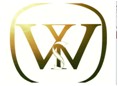 1.	coloration对female的择偶影响	42.	美国房产税	63.	地震	94.	糖和夏威夷	115.	维多利亚女权	126.	两种英文教材的差別与关联性	147.	物种引进	168.	泰勒的科学管理	199.	女性地位	2110.	椭圆星系	2211.	非洲电影	2312.	feminism和women right	2513.	棉花虫	2714.	月亮和金星	2815.	美国企业内部投资	2916. 蚂蚁迁徙的原因	3117.	佛教manuscript	3318.	跨国投资	3819.	帝王蝶/蝴蝶迁移	4020.	香味和广告	4121.	密西西比陶罐	4322.	广告有效性	4523.	reservoir水库水量下降	4724. Children fund	4825. 地幔	5026. 道德	5127. 水生动物和氧气	5728. trademark	5829. 俄罗斯的农民妇女	5930. 出租车司机	6131. 交通规划	6332. 研究鸡对新食物的反应	6533. whipbird	6834. C12/微生物的残留	7035. 公有资源的悲剧	72歡迎大家關注公眾號 商校百科 公眾號，接收最新，最快和最全：商學院新聞商學院項目介紹對比校友訪談申請和考試資料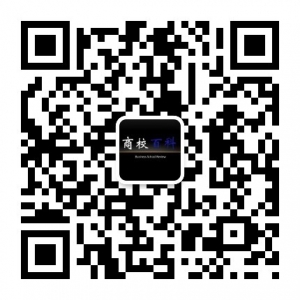 GMAT機經怎麼看：https://forum.chasedream.com/thread-1352768-1-1.html

1. ChaseDream 2021 MBA 申請／校友答疑／面試群：
https://forum.chasedream.com/thread-863011-1-1.html
2. 寫文書／面試／學校介紹寶典：
https://forum.chasedream.com/thread-1351509-1-1.html
3. 2021入學法國高商申請群：
https://forum.chasedream.com/thread-1351506-1-1.html
4. 2021 加拿大碩士申請群
https://forum.chasedream.com/thread-1369899-1-1.html
5. ChaseDream GMAT機經群：
https://forum.chasedream.com/thread-1369936-1-1.html
6.2021英國群：
https://forum.chasedream.com/thread-1370398-1-1.htmlcoloration對female的擇偶影響【主題思路】雌鳥選擇配偶。一開始認為越亮麗的mate越會照顧後代或有更好的巢，但是這種關係不是必然的。更有可能是基因選擇。【結構】雌鳥喜歡顏色鮮豔的2個假設。假設一：可以 care children，然後就是有 tangible benefits假設二：找顏色鮮豔的配偶是為了讓基因更好的延續【段落大意】第一段：講雌鳥喜歡選擇羽毛顏色非常鮮豔的雄鳥，那些羽毛超級鮮豔的（這裡用了 super），說這些鳥可以 care young，大概意思是這些超級鮮豔的鳥可以更好的保護他們的雛鳥，接著轉折，說有一個研究發現，那些羽毛顏色不是非常鮮豔的（也包括比較鮮豔的）鳥，還有其他一些種類的鳥，他們從來都不會去 care 他們的雛鳥。顏色鮮豔的 male 可以保證 female 以後生活的好（說什麼因為顏色鮮豔的在它生活的 territory 可以有更多的食物或是資源）第二段：說雌鳥選擇顏色鮮豔的雄鳥，是為了讓自己的基因能更好的延續下去，繁衍後代。吸引那些鳥的不僅僅是顏色，還有身體各個部位的大小和體型特徵，比如說尾巴的長度，身體的長度。。。（提到雌鳥有些特殊的冠）轉折說，因為他們覺得這樣的選擇生出來的小孩，也能夠容易吸引異性，讓他們的子女好找對象。最後說了一些無關緊要的，發現在同種鳥類當中，產生了多種顏色，多種體型特徵，這表明了雌鳥的選擇趨向的轉變。【問題】1）說有一個研究發現，那些羽毛顏色不是非常鮮豔的（也包括比較鮮豔的）鳥，還有其他一些種類的鳥，他們從來都不會去 care 他們的雛鳥。問你作者說這段話的意圖是什麼？選項1 是為了反駁之前的觀點2 是為了說明之前關於保護雛鳥的研究只局限在顏色超級鮮豔的鳥而不適用於其他的一些情況，狗主選了這個2）細節題：吸引鳥的除顏色以外的部分。。。（雌鳥有些特殊的冠。。。）3）文章（第一段）中所描述的 correlated 的兩者是什麼？參考：顏色鮮豔的鳥和能給雌鳥帶來一些tangible benefits。文中用的詞是“material”的利益，改寫的絕妙！4）有第二段中高亮題，高亮大意是：顏色鮮豔的鳥有美麗的毛，美麗的翅膀尾巴啥啥啥集萬千寵愛一身，但這先天優勢其實也會給他們帶來相當大的危險/壞處。問作用是？我選，雌鳥事實上也會考慮除了外表的一些條件，要結合上下文。5）Theory 1 和 Theory 2 都提到的雌鳥選偶的 core effect 是什麼？選項 1：看能不能照顧小鳥2：看重配偶的基因（選2）6）問第一段中雌鳥覺得顏色鮮豔的有什麼好，選項關鍵字是 material美國房產稅【主題思路】
講美國政府為了刺激房市，推出新的mortgage tax政策給貸款購房者提供稅收優惠，用來減輕不同收入的人交稅的不公平性，然後經濟學家對此進行反駁，最後說另外一種政策flat-tax可以減輕這種不公平性。

【文章結構】
介紹政策：講美國政府為了刺激房市，推出政策給貸款購房者提供稅收優惠， 然後經濟學家對此進行反駁，一個三個原因： 1是這個改變了需求，如果供給不具有彈性，會提高房子的價格； 2使得房價升高。說如果對demand補貼的話，如果supply 沒有彈性的話，房價會升高。 3是這個反而會加劇貧富分化什麼的，因為這個政策對於高收入的人比對低收入的人更有利 建議：為了促進小政府的公平性，對全州統一固定稅收減免

【段落大意】
第一段：美國政府給家庭為改造房屋花費提供稅收減免，對買房的人的貸款利息實行tax deduction。也就是說家庭改建房屋的花費可以從他們的需納稅收入中扣除，目的是鼓勵人們買房，貸款。但這一政策遭到了很多經濟學家的批判，中說了三個留有說這個tax deduction不好。 第二段：鼓勵人們貸款去修繕自己的房屋，在房產供應缺乏彈性的城市，該政策會抬高房價，eg紐約；造成沒有商業貸款可待，銀行的錢都貸給個人買房了。 第三段：使得房價升高。說如果對demand補貼的話，如果supply 沒有彈性的話，房價會升高。這種稅收的減免實際是一種regress，因為富人可以通過improve房屋來減少納稅，實際上因為富人繳稅多，他們可以減免的就更多，窮人繳稅少，減免相對少 第四段：這個deduction是累退的， 第五段：為了促進小政府的公平性，不需要其他新的program，只要對全州統一進行一個固定數量的稅收減免就行了；對於適用平等主義的小國來說，最好是以整體範圍內的減稅來代替對房屋改建提供減稅

【問題】
1）說在什麼inelastic的地方會造成房價上漲，此處有題， 2）細節題主要集中在房價inelastic那段 3）這個政策會使得紐約等房屋供給彈性低的大城市房價飆升==這裡也有一道infer題 4）主旨題 我選了一個說是評論一個政策還是啥的 5）以下那種情況是文中說的agreesive 的例子 我選了一個說，對土地收property tax,這個tax 隨著你的土地的market value 上升而下降。（和原文一樣是讓有錢人受益了） 
6）作者更同意哪個觀點 flat tax 比deduct income tax 好 7）有題，給了5個選項，問你哪種情況符合文中提到的這個概念 8）有題目問可以證明累退的例子跟analogy題比較像。定位第四段 9）為了促進小政府的公平性，不需要其他新的program(出題點) 定位第五段 10）提到一個情況是inelastic了會怎麼樣，(至少有兩道題的選項中提到過這個地方);定位第三段 11）不平等，高收入的人benefit多。(有一題問以下哪個描述的是跟文章這種情況相似，定位第四段 我選了一個也是說窮人沒有有錢人買什麼東西划算 12)符合累退的定義的(文章裡有原句解釋的)，定位第四段 我選了一個有累進概念的 13）一道題答案比較確定，是說分別用一個詞來總結二三四段的觀點，哪三個詞可以作為Label代表房稅的三個LIMITATIONS 我記得有inflation, unfair 兩個詞 都選" unfair; Inflation; risky"  其它選項有swings, subsidy,---; ---, subsidies, ---; ---, inelastic, ---;  14）這樣會讓房價上升，（有考點）定位第三段。 15）下列那個觀點作者最贊同： 選的是經濟學家不認同這個政策
16）問了類比題，把regress劃出來問下列哪一情形解釋了此概念，定位第三段

【背景資料】
At first blush, the mortgage interest income taxdeduction seems like a greatthing. You get to deduct your mortgage interest from your income. This savesyou money and encourages homeownership nationwide (believed to produce positiveexternalities such as crime reduction, community, etc.). But beneath the surface, themortgage tax deduction disproportionately benefits the wealthy and createsperverse incentives and market distortions that are plainly bad for America. Ideal with these issues one by one:  (1) Good for the rich: since theUS tax code allows the deduction of mortgage interest directly from yourincome, those that benefit the most are those with the most income. The verypoor cannot afford to buy a home, so they do not benefit at all. Poorhomeowners benefit very little because they do not pay much in income taxes.But the wealthy receive huge tax breaks from the interest on their jumboMcMansion mortgages. (2) Perverse incentives: becauseof the huge mortgage interest tax break, high income earners are then encouraged(and subsidized) to buy ever more expensive mansions and borrow even more moneythrough ever larger jumbo mortgages. What to Do Next The rational policy choice wouldbe to eliminate the mortgage tax deduction. The federal government can stillencourage homeownership (distinguished from mansion-buying) by instituting aHousing Tax Credit. The credit could be cost-neutral and take the average costper family of the current deduction, and give that amount out as a tax creditto any family or individual who wishes to purchase a home. A standard creditwould make sure that regardless of a family's income they would receive thesame nominal incentive. This would provide more incentive for poor people tobuy a home (the credit would likely be worth more to them than the currentdeduction) and waste less taxpayer money on subsidizing the mansions of thewealthy. Moreover, such a policy could potentially spur homeownership amonglower-income families which could help us dig our way out of the housingcrisis. Let's hope the next president has the foresight to do something aboutthis地震【主題思路】作者一個新觀點闡述了地震發生在深層【結構】新舊觀點【段落大意】第一段：一個傳統理論(long-established/general belief)認為地震發生在淺層(surface)靠近地幔30 miles的地方。具體介紹淺層地震如何發生以及原因：由於深處壓力太大，所以沒法達到地震的條件。此外(in addition)，現實情況/最近確實是大多數的地震(the majority of earthquakes)發生在近地面。第二段：但是(Yet)，新觀點認為也有很多地震發生在深層/400miles以下/50-300 miles的。一個英國(British)的科學家提出兩個理論/假設解釋深層地震：P理論/機制(Pressure Transormation)：由熱力和壓力共同作用於石頭結構/地下的壓力和溫度很大，最後引起100miles 以下crystal structure的崩裂/crystalized成分變成固體/會讓物質A變成物質A'，作用速度慢，不會災難性地震。M理論/機制(Margnet Transformation)：不僅僅限於低壓力(low pressure)，所以可以一下子就搞定它的晶體結構(crystal structure)/ 雖然沒有變成固體但是他們會震動從而導致震動傳遞，作用速度快，會導致地震。【題目】1）高亮整個第二段，問第二段作用？(highlight)提供特例exception of the theory mentioned in the first passage。干擾選項包含的詞：definition，alternative，phenomena。確認(730)。2）兩種機制(mechanism)/兩種深源地震/兩種transformation的共同點，下面哪個是對的？都摧殘了crystal structure/都改變了晶體結構(change crystalline structure)理由：原文提到了，只是P改變得慢，而S改變得很快。本月狗主：我當時還回去看了下原文，確實是P改變得慢，並且無法引起地震，M就sudden，會有地震。確認。確認。確認(730)。3）主旨題。解決了一個長久存在的科學疑團(possible explanation/explain/provides a explaination to a scientific puzzle)730狗主：樓主沒有選puzzle，不知道為什麼就是沒選。確認。確認(730)。4）According to the passage，為何大部分地震在30米以上？5）普通地震的特點/有關潛源地震符合下列哪個表述？選項有：1、它們都起因於高溫高壓；2、它們都符合長久以來地震學的理論。以上兩個糾結。6）兩種transformation的區別？其中一種不會造成破壞性的災難/sudden的破壞性的效果。本月狗主認為Q6=Q2！Q6答案錯！Q2答案對！7）文章第一句可以推出什麼？糖和夏威夷【主題思路】解釋了夏威夷的產糖社區是怎麼形成的【結構】背景：夏威夷產糖沒有勞工；發展：中日韓勞工進來 作用不大；最後：菲律賓人留在了這裡；【段落大意】第一段：英國佬在夏威夷要做糖的生意，但是沒laborBefore 1860's, New Englanders started the sugar plantation in Hawaii, developed the market demand in United States, influenced the local politicians to allow foreign labors. (這裡有考新英格蘭人做了什麼)第二段：中日韓／俄羅斯和印度勞工並沒有效果；In early 1900's, some labors from Japan, Korea and China came to Hawaii, but becaused of the laws on immigrants, it did not work out. There were also some Indian labors working for sugar plantation, but later on they moved to the mainland US. Around thousands of Russians also crossed over the Asia continent to Hawaii, but this is not a good solution due to the difficulty of travel. (這裡有考一個時間節點前夏威夷沒有哪個國家的labor？)第三段：菲律賓人留了下來Sine the US took  control of Philipine, both the immigrating rules and policies made it easy for Philipine labors to come to work in Hawaii. With hundres Phillipine labors come to Hawaii in early 1900's, the number of the group increased drastically between 1920's~1940's. Although those Philipine labors thought they were just for "sojourn", they actually didn't make much for living. They then became the origin of the Philipine communities on the island.【題目】1）主旨題解釋夏威夷一個community最早怎麼形成的2）推測1840年的情況選的是本地人壟斷土地和農業3）推測之前有哪個國家的勞工選的韓國（因為說xx法案之後不再讓中日韓進入了）不確定4）問IB（是個機構還不是法案）的作用提供勞工維多利亞女權【主題思路】批判很多的歷史學家固執且錯誤的給19世紀的women的工作下了定義【結構】基於女權主義文獻資料的觀點： 17/19世紀男主外女主內背景：女權主義沒有給參加女權運動的人員提供一個完整的大多數女人想要的結果的藍圖，所以聽眾(audience)很難真正瞭解基於當時佈道瞭解女性狀況：宣揚(prescribe)適合女性的社會活動(ideal social activities/concept of women)，卻沒有考慮到當時聽眾是否真的接受這樣的說法導致後果：誰也不知道當時女性權利到底是個什麼情況作者態度：以上沿襲舊資料研究的歷史學家的理論沒有說服力【段落大意】第一段：十九世紀/十七世紀/維多利亞時期(Victorian Age)，歷史學家會用Separate Sphere來形容(assume)英國中產階級的女性，即男主外女主內/男女有不同領域(domains)/男女權利分歧嚴重/男女權利男子稱霸公共領域(public)而女子只能做家庭(home)相關的工作。這種觀點主要來源於女權主義活動者(feminist activists)的文獻資料。A組織：當時有一些女權主義者(feminist)，稱為A組織，他們鼓動女性去爭取更多的權利/呼籲女人走出家門從事政治等活動/衝破這個界限/促進女性人權，但其實當時的這些女權主義者主要是想忽悠/混淆(galvanize)聽眾，所以有誇大真相的可能，而非真正那麼關心女性的真實地位/他們的公開宣講中並沒有提到(didn't pretend to describe)女性在社會中真正在做什麼/沒有給參加女權運動的人員提供一個完整的大多數女人想要的結果的藍圖，所以聽眾(audience)很難真正瞭解。第二段：B學派：20世紀歷史學家依然用一些當時的佈道(Sermon)/某文學作品來瞭解女性真實狀況/在考證維多利亞時代女性地位的時候往往借助于一些佈道的內容(sermons)，這些內容也宣揚(prescribe)適合女性的社會活動(ideal social activities/concept of women)，卻沒有考慮到當時聽眾是否真的接受這樣的說法，他們很可能只是帶著鄙夷諷刺(irony/cynical)來理解。他們沒有詳盡的對於80年代女性權利有個記載，所以誰也不知道當時女性權利到底是個什麼情況/他們強制認為19世紀女人是什麼樣的。其他反駁這些歷史學家看法的論據：他們忽略了兩個因素，其中第二個是沒有考慮到(fail to consider that)參加這個活動的女性不會對某某觀念有特殊看法/這不能說明當時的女性就完全遵從這些宗教信條/不能排除她們其實厭惡這些信條的可能。由於這些歷史學家考慮問題不周到， 所以目前的這些對女性地位的假設(assumption)都是沒有什麼確切根據的/他們仍堅信Separate Sphere的理論。所以作者認為這些歷史學家仍然延續這一理論/所使用的證據/這個理論基礎(foundation)是站不住腳的/無說服力(weak)的。【題目】1）主旨題。關鍵字：role of female和feminist activity。批判很多的歷史學家固執且錯誤的給19世紀的women的工作下了定義2）第二段裡sermon 對女性有什麼影響？定位第二段。一個選項裡是Letter，一個選項裡是diary，別混淆。本月狗主(750)：選diary本月狗主(750)：diary和letter都出現了 選diary那個 雖然letter裡直接出現了irony這個詞 但是描述的不是這麼回事（貌似說女人對irony的expression很反感，沒有跟sermon扯上聯繫）3）weaken historian的？我選的是婦女們的日記裡面有bitter的memory/記錄。4）第一段裡提到了女性權利爭取活動分子，問這麼做是為什麼？我選的是有authority的選項，好像是A這個題我不確定。為了使得women向public的方向活動把(與separate對應的就是public)，總之選了有public的那個5）Which of the following, if true, most strengthens the author's argument? It was found that some women expressed their dislike of those sermons in their diaries.那時候的女人經常討論一些關於她們其實並不喜歡第一段女權主義者觀點的話題。本月狗主：和這個狗主選的是一樣的，我也選了這個選項，好像是E。6）第二段裡sermon，對的是哪項？我選的是有人在日記裡面寫了不好的內容。7）feminist有可能最支持以下哪個？8）問第一段女權分子，哪個是正確的？他沒有考慮到聽眾的心情。兩種英文教材的差別與關聯性【主題思路】介紹兩本不同風格英語教材的特色【結構】兩種英語教材的特色 → 兩本教材的異同 → 舉例 → 作者的觀點【段落大意】第一段：介紹這兩種語法,先給出了幾點區別大概介紹了descriptive grammar 和prescriptive grammar的概念和區別。第二段：繼續說明二者的區別,好像講了滿多用法的不同進一步說區別，後半段主要說的是prescriptive grammar中包含一種usage manual(考點：下面哪個選項不是作者在文中提到關於usage manual的資訊，實在不記得選了什麼了，但是好好讀第二段應該沒有問題)，usage manual 大概就是prescriptive的一種語法規則，雖然它可以知道人們哪些是對的哪些是錯的語法，但它的區分有時是不正確的。第三段：矛盾的例子緊接著開始舉例說明為什麼它的區分不正確(考點：舉例作用題，我選的就是舉了一例子說明文章的一個觀點)。例子裡包含兩組對比，第一個對比是standard structure和Unstandard structure，文中表示usage manual 來區分這兩種是正確的(就是說unstandard structure確實不正確)。第二個對比是formal language和informal language，文中指出這種對比是不對的，因為不能說informal language就是incorrect grammar，其實就是說informal language同樣正確(考點，問在accurate prescriptive grammar book裡面，下面哪種說法正確，我選了a)。第四段：作者說其實二者之間的區別不是太重要,重要的是人.只要人能使用,就不在乎。說這些grammar rule雖然存在，但其實語言是人們流傳下來的，人們根據自身的習慣來決定到底什麼不正確什麼正確。這裡也有考點，問作者的觀點，忘了我選了哪個了，錯誤選項中好像有說必須得瞭解語言的歷史才能學好語言，還有必須在語法規則的指導下才能正確運用語言。【題目】1)文中例句按照description的語法慣例來看哪個是對的，我選的好像是B?2) 以下哪個代表文中觀點-好像是兩種語法都支援什麼什麼fact還是啥。。V2記得是D重視語法P包括方言和style,原JJ作者提到的1a,1b,2a,2b就是這部分內容，有一道死繞的題……3)最後一段的結構，選assumpiton，consideration，conclusionV2第三題問說哪三個詞歸納了最後一段的內容，選項是類似assumption, elaborate, conclusion這麼個結構，很怪異……V3有一個問結構的題。我選了defination,…………，summarize4)問題四：base啥啥。。不記得了，定位最後一段V2最後一個題目問了對最後一段的歸納。最後段記得講不管哪種語法，最後還是以人們經常和習慣說的為主。人們才是authority。物種引進【主題思路】生物學家建議在北美引進大型非洲動物megafauna，健全生態系統，接著是可行性探討，從生態系統本身，經濟性以及引入動物的生存可能性等方面進行的討論，總體觀點是支持【結構】科學家建議：引進大型動物引進的好處（舉例解釋）：對生態平衡有好處進一步引申好處：經濟上的好處【段落大意】大型動物megafauna在P時代滅絕，好像亞洲非洲沒滅，因為它們慢慢適應了捕獵的人，但是其他地方都滅光了，因為人類突然出現。大型動物可能進化成了相同的小型動物，保守的生態學家想在北美引進大型動物，環境變化可能是原因 大型動物對平衡生態好，控制是草類動物數量一些反對的人人為這會破壞當地生態，因為大型動物是外來物種，可是作者認為不會的，因為這些大型動物和北美本地的物種有相同的基因。有人反對這個提議，說了兩個反對點，都被作者一一反駁了。North America的大型動物存在的必要性，lion、elephant、cheetah等等，大型動物對生物族群的影響，主要是引進的好處（有一個例子似乎是，因為大象會踩倒很多植物，這樣相對比較矮小的食草動物才有充足的葉子吃）第一段：conservative biologists環境保護學家建議復活古代大型生物m，說這樣對現在的ECO SYSTEM很有好處。（由於某些原因在美洲的一些大型動物滅絕了，但是其他地方還有，就想引進他們改善惡化的生態系統）。第二段：引進的好處（主要是舉目前生態環境的現況，比如small 動物多什麼的，引進了就會減低他們，大象推倒一些樹木對一些小動物居住有益）舉例非洲，說非洲的生態比較完善，因為物種之間達到了一種平衡。第三段：說引進這種大型動物m會給北美現在的生態帶來哪些好處。對各種動物的好處，促進經濟發展。舉了例子，大象，狼等等。還能促進旅遊業發展，最後還說了還有經濟上的好處，而且COST不高，只需要讓那些大型動物在保護區內閒逛，就可以吸引很多觀光客。第四段：說引進這種大型動物m會給北美現在的生態帶來哪些好處。對各種動物的好處，促進經濟發展。舉了例子，大象，狼等等。還能促進旅遊業發展，最後還說了還有經濟上的好處，而且COST不高，只需要讓那些大型動物在保護區內閒逛，就可以吸引很多觀光客。【題目】1）哪一項是作者認為m消失會帶來的影響？（定位第二段）說北美缺少那個動物（M開頭的一個詞），最有可能引起的什麼效果？我選的是引起fragmentECOSYSTEM什麼什麼，大意是說ECOSYSTEM不完整之類的。其他選項都是比較具體的，比如說狼怎麼怎麼了，獅子怎麼怎麼了之類的。2）狼的例子說明了什麼3）專家最可能在proposal中plan什麼：定位第二段我選E，不肯定對 我選C，不肯定對，但跟文章最相關
A是提供大型動物居住地B是fencing off 什麼植物 
C是做大型動物的DNA測試 
D是plant什麼什麼，記不清了 
E是創造長期經濟效益4）inference題：引進可能改進哪方面? 
我選了WOODY植物的一項。在文章裡提了 5）問下面什麼動物的引進會帶來經濟 benefits （而不是生態benefits）我用了5分鐘也沒找到這個經濟benefits。大家看到經濟的要注意了。也可能不在這一段。（第三段）6）有結構題，問DNA出現的作用，定位第四段——就是證明它們可以在這生活； 又有人反對說現在和以前環境不一樣了啊，支持者又說了用途是說明引入大型動物是可行的，因為DNA檢測說明什麼各個洲的動物都差不多，所以不存在不同地方的動物有差異，造成引進可能失敗的說法是不對的。7）第一段起到什麼作用，我選了專家提出proposal和給出背景知識8）主題題：Main idea ofthe passage，我選的是評估專家的一個proposal。其他選項都是比較具體：比如是否應該引進M這個動物之類的。 
9）解釋一個曾經發生的“lighter extinction”，文中說的是當時人們也處於捕獵技術成長的階段，那些動物就有時間去適應，答案就是這個意思的一個改寫。10）引入大型動物的好處，可能選和植物有關，是對的，對應原文說過度放牧，所以大型動物引過來，可以吃點草食動物，選這個。 
11）以下哪種動物對生態又改進:選大象和狼，我一開始想都沒想就選了，後來一看時間挺富裕的，（因為前面語法沒有猶豫）就又看了一眼，這一眼還真看出問題啦，因為文章在第一段單獨提到了狼，在第二段同時提到了大象和駱駝，選項裡有大象和狼，還有大象和駱駝，那我覺得就得選大象和駱駝了吧。12) 問哪個是specificexample for economic benefit? 
五組動物，都出現過，有點難找。後來發現只有elephant和 wolves算講的比較詳細，而且是分開在兩個段落裡出現的例子，要找一下的。另外有兩三組答案，每組兩個動物好像原文中都是是直接成對出現的，應該可以排除。可能這個問題的key words是“specific”, 而不是“economic”泰勒的科學管理【主題思路】科學生產管理的先驅泰勒他所提出的生產管理模式；工人覺得不好，雇主覺得效率優先，濫用泰勒科學管理方法【文章結構】管理模式原理 → 實際操作三個創新模式：1）重新設計生產步驟，並標準化之類的；2）認為工資應當作為激勵員工提升表現的incentive；3）認為應該有專門的管理專家來管理生產。雇員：反對該理論，認為被壓榨雇主：表面支持內心傾向壓榨結論：支持泰勒理論，只是理論被曲解【段落大意】第一段：闡述管理學家Taylor的科學管理方法（老闆太過於講究速度，忽視了工作效率）作者提出Taylor’s "Scientific Management"，即企業採用科學管理方法（即按每個工人完成一項任務所用的時間來衡量績效）該理論在工廠中的應用：好工人的標準就是做的快，這會導致部分手腳慢的工人失業或者使工人的工資降低，技術改進，快做活意味著多做活。這也反映出泰勒理論的優點和缺點：對於系統管理的重視和對職工勤奮程度的忽視，總是機械化的運作。然後工會說：該理論會削弱工人的地位：**這種科學管理盲目追求速度，使得員工得更多地出賣勞動力。而且一旦工作效率低，還可能面臨降低工資的危險。**經理 control而不是員工control了生產過程 **會使得雇員的各種權利受損，並舉了員工權利受損的幾個方面第二段：泰勒的科學管理法在最初的XX年一直被工人誤解。工人們認為這種方法使他們de-skilled。通過把工作細分化，工人們像機器一樣被對待。雇主的態度：沒有速度一切都是白搭：談及employer（雇主）對待Taylor的態度。雇主認為好員工的標準，還是做事快的。沒有工作速度一切都是白搭，所以對員工採取任何的管理方法都是一樣。管理者也因此去控制他們，根據他們的效率等對他們嚴格要求，如果效率低就會扣工資。（一說是第三段：但是一些實際的結果顯示，採用泰勒管理方法並沒有導致部分手腳慢的工人失業或者工資降低。而事實上，泰勒的科學管理法強調的是一個system 的概念，而不是僅僅關注於員工，需要員工和管理者的共同配合。還有在實際運用中的一些情況，與labor的陳述相反。泰勒科學管理理論的缺點被指出是機械化。employer對Scientific Management的態度並不是完全接受，而是表面上接受，其實內心還是希望多壓榨員工）第三段：然而一些實際的結果顯示， 科學管理的方法還是不錯的，確實提高了管理的效率，完全符合泰勒的初衷。並且採用泰勒管理方法並沒有導致部分手腳慢的工人失業或者工資降低。最後，有些雇主雖然號稱採用了泰勒的科學管理理論，但卻忽視了泰勒理論的要點：泰勒理論是把工廠看做一個整體，而不是單一對於單個員工。這些雇主往往關注單個員工的效率，忽視了其他因素。因此，他們雖然聲稱執行了科學管理法，卻沒有真正做到按照泰勒的方法去做。【問題】1）主旨題A. provide evidence 來糾正一個關於泰勒理論misconception。2）方向預測：通過糾正某些misconception，支持某個理3）那些批評泰勒理論的人認為泰勒理論有哪些不好的地方，除了(Except)？定位點：第一段4）雇主如何對泰勒理論態度？狗主參考答案：E、實際上雇主扭曲了泰勒的思想，壓榨員工導致了工人和工會的不滿，根源不在於泰勒理論，在於雇主亂用理論5）工會labor對泰勒理論持什麼態度？有suspicious，hostile敵對的，應該是反對6）有一個是問efficient expert的作用是什麼？7）Taylor的理論跟別人的有哪些不一樣【背景資料】http://en.wikipedia.org/wiki/Frederick_Winslow_Taylor女性地位【主題思路】
1300-1700女性地位的問題，大部分沒啥變化。小部分變差了。
思路：大環境變差了（3個change） → 沒有(3點) → 大環境還是沒變，但是小部分變差了；
【段落大意】
第一段：觀點討論婦女的政治地位沒有變差。
一個人有一個理論，說某個年代婦女的政治地位什麼的經歷了從golden 到de...(不好)的一個change。雖然這個理論不是完全沒有被challenge,但是它對人們理解婦女在該段時間地位變化的理解影響很大。但是其實這個理論不完全對的，它誇大了change的效果。
首先我們必須承認有三個change的存在（變差的）：
1）一些婦女以前從事的工作現在不從事了
2）一些婦女的工資低了；
3）時間變化；
但是，我們也要考慮這三個change的影響範圍：
第一持續時間不長；
第二隻在部分人當中有這個change；
第三這種change要放在長期的環境下綜合各方面因素；
第二段：進一步闡述觀點，大體婦女地位沒有變化。小部分變差了。
後說，與男人相比，婦女的一些條件確實不如男人什麼的，婦女還是受到了忽視。然後說但是也不能以此說明婦女地位確實不如從前了。。。只是維持原樣，部分變差。
【題目】
1）主題題
我選solve an ambiguity（不確定，不過之前提到：雖然…不過這個theory還是unchanged，總感覺有這麼個ambiguity在…）
2）問author對這個時期婦女權益的變化是什麼態度
3）談到Short duration高亮，說明什麼：
我選：were not significant。
4）其中一個題目，說提到持續時間不長的作用是？
選了說明這些change的是insignificant的。
5）作者認為婦女權益在這個時期究竟發生了哪些變化
大部分沒啥變化小部分變差了(760)
6）問題：文章第二句話的作用
7）以下哪個是學者最可能贊同的橢圓星系人們一直認為太陽系中行星軌道是圓的（用一句話解釋說明了這一點，有點每太讀懂，但是有考點，問到這句話的作用），所以其他星系也是如此，但實際上發現其他星系是橢圓形的，並且用彗星的例子說明了彗星軌道是從圓形後來變成了橢圓形主要是由於mass大以及與其他什麼close所以被牽扯成這樣（有考點）；第二段說實際上橢圓才是更普遍的現象，太陽系的圓形實際上是例外，還說了一些記不大清了。最後，說了一下這個圓的軌道對出現生命有好處。行星軌道【本月原始】peninsula02044、行星的軌道是橢圓的，因為收到相近星球重力的干擾。（當時以為涼了文章都沒怎麼看就直接做題了= =）【考古】【本月原始】yua有一篇是太陽系的行星是圓形的軌道但是別的星系有一些是橢圓形的，科學家認為這個和太陽系的彗星的橢圓軌道類似，不同行星之間互相受力什麼的。求考古～【本月原始】CDKafka說的是太陽系solar的軌道都是circle的，但是發行其他地方軌道不是circle，而是xxx（專有名詞），我猜是橢圓之類的。原來天文學家認為是因為....（沒看懂）後來發現不是，因為就如太陽系的彗星comet一樣，由於重力gravity和xxx的作用，導致橢圓。所以研究了下，發現好像是xxxx的原因。最後，說了一下這個圓的軌道對出現生命有好處。【本月原始】牧歌0116人們一直認為太陽系中行星軌道是圓的（用一句話解釋說明了這一點，有點每太讀懂，但是有考點，問到這句話的作用），所以其他星系也是如此，但實際上發現其他星系是橢圓形的，並且用彗星的例子說明了彗星軌道是從圓形後來變成了橢圓形主要是由於mass大以及與其他什麼close所以被牽扯成這樣（有考點）；第二段說實際上橢圓才是更普遍的現象，太陽系的圓形實際上是例外，還說了一些記不大清了非洲電影【主題思路】一個非洲電影藝術家的貢獻。非洲宣導多年的unified Africa在他拍電影的過程中實現了。【結構】介紹：導演OS生平及要通過電影表現的觀點。African people才是他的audience, 而其他國家僅是market，舉例：在塞內加爾外的地方拍一部電影（名稱C開頭的法語），各類工作人員都是來自世界各地的【段落大意】第一段：大意：導演OS要通過電影表現的觀點。細節：導演OS獲得認可和獎勵。主要就是介紹這個導演是誰，有什麼成就，突顯他在影視業內還是很有名氣之類的，此處引述一個人V的話：“we should work to live but not live to work（大概意思是我們應該通過工作來生活，但工作不應該是我們生活唯一的目的等等）”。 (大意是說他不為掙錢而拍電影)。作者還認為他的作用是educational tool，因為他通過自己拍電影體現了一個價值觀，回饋家鄉非洲，他說非洲是他真正的audience，而其他地方只是他的markets，意思就是突出非洲是他的精神家園，所以他不僅僅entertain, 更主要是express他的觀點。為此他用了當地的語言（Wolof, 還有兩種），用narrative手法，並且向griot (a kind of storyteller)采風。他對非洲的詮釋與official elite不同（用了Counter to “official” elites），注重反映marginal people--women, children,poor的生活。他現在不需要只為了錢去拍電影，而是要beyond Hollywood固有的電影套路。他拍的一部電影（叫啥忘了，應該不是英文命名的，像法語）就是根基於非洲，並且採用了當地的語言和一些史料素材。這種做法讓政府不爽（用了 at odds with government），然後招致作品被banned or censored.第二段：大意：導演OS operate and finance電影拍攝的方式。在塞內加爾外的地方拍一部電影（名稱C開頭的法語），各類工作人員都是來自世界各地的。工作人員、素材資料（反正就是組成電影的不同部分）等等來自非洲的許多國家/地區，這也是體現他unify Africa的一個具體行動，就突出他的個人品質。總結：非洲宣導多年的unified Africa在他拍電影的過程中實現了。【題目】1）  考了“work to live but not live to work”這句話，問怎麼體現的？2）  賺到錢之前拍的電影和不為了賺錢拍的電影的區別等等？3）  第二段有細節題，和unify Africa有關，可以定位，但都是paraphrase了的略有難度。4）  有一個人曾經稱讚他是：“拍電影掙到的錢讓他的生活變得更好，但是他不是為了錢拍電影”。（這個有考高亮，下面那個和這種情況類似，我選的一個神馬做雕塑的打零工掙錢是為了更好的雕塑5）  他說神馬他的電影是要讓非洲的觀眾看的，而歐美只是market（考了個題6）  主題題。主旨題。我選：(A)導演通過他的電影和他拍電影的方式來帶來political and social影響。（我覺得這個很好地對應了兩段的內容，其他都是偏局部的細節）7）定位第一段，當中有提到他對非洲的定義不像那些傳統非洲eilte那樣的定義認為只是“do what it call”（好像是這麼說的）。這裡高亮考到了傳統的定義是什麼？高光導演祖國的gorvernment，問該gorvernment禁止導演影片在國內上映的原因是啥？問一個名詞的，大家到時認真看，是諷刺意味的，有個“official”好像說的是那些為ZF所歡迎的導演是怎麼幹的，（因為這個老黑比較厚道，所以被ZF整了下）選項有導演的電影反映底層人民勞苦啥的8）第一段和第二段放在一起看，能夠得到什麼結論？第一段的描寫合併第二段主要說明了什麼結論。根據文章第一段和第二段的資訊結合最能證明以下哪個問題？第一段和第二段的內容提供了哪些資訊？A.      the year he began his careerB.      How many films did he makeC.     他是否拍了政府資助的電影D.     他是否在塞內加爾以外拍了電影（我選這個）——選項有導演不靠政府幹大事、他的電影由何種方式運作、除了一個Mo開頭的電影導演還有別的用母語拍的電影作品、導演進入電影生涯的時間選項一個說曾在塞內加爾外拍片，一個說從來沒有拍過非洲語言以外的電影，我選了前面那個。9）問了第一段和第二段的關係。我選了第二段是第一段的一個舉例。10）這位導演的貢獻 選項有 參與了政治；拍完了電影；運用了國外資金；為非洲電影作出了貢獻；實現了他第一段提出的夢想，我好想選的這個11）第二段（全文一共兩大段，都挺長的）扮演著啥作用?feminism和women right【主題思路】傳統觀點認為廢奴運動導致女權崛起，通過引入介紹feminism和women right，以及stanlle的研究結果，歷史證據，作者從而反駁傳統觀點（女權主義早於廢奴主義）【文章結構】傳統學者研究結論/觀點：廢奴運動導致了女權崛起反駁傳統觀點/引入新觀點：介紹FEMINISM和WOMEN RIGHT引入stanlle研究結果：區分working class women和middle class women表達作者觀點：批判接受stanlle研究結果作者總觀點/反駁傳統觀點：女權主義和廢奴主義的關聯和區別（女權主義早於廢奴主義）【段落大意】第一段：說一個廢奴運動導致了女權崛起 後面都是在反駁這個觀點說長期以來學者研究證明廢奴運動antislavery(1850s)與女權主義是相關的，一起出現(advent)的。學者研究19社會女性生活和社會的地位和他們對政治的影響是依據19世紀middle class女性自己寫的東西。1830年的廢奴運動主要由婦女組成的，為以後的女權運動奠定了基礎。過去的歷史學家將1850年的廢奴運動作為婦女 運動的發源，因為廢奴主義使得女人懂得如何去爭取自己的權力。她們雖然不沒有選舉權，但是她們還是對政治和社會的一些圈子又一定影響力的，因為他們的是middle class，有良好的社會資源。第二段：介紹feminism否定了第一段觀點，提出上述觀點是錯誤的，其中一個最主要錯誤是混淆了女權主義(feminism)與婦女權利(women rights)。它分為兩種, 女性主義和女權主義。然後分別說了兩種的異同。女性主義的特徵，說包括什麼什麼，比如獨立自主什麼的。感覺上是範圍比較廣的那種。女權運動與正常的女行政 區一般的權力不同，前者很激進，很多的要求，後者好像只要求與男性一樣的權利，如教育權等。第三段：介紹women's right首先定義了婦女權利指婦女爭取在生活中的權利，如勞動權利等。說了女性的權利還有教育，投票.女性成立associations是為了幫助別的需要幫助的婦女。就是細講 一下stanlle 對19 century working class 女人的research結果。 stanlle 提出提出研究19世紀女性生活地位等不能光看middle class的女人，working class的很多地方和middle class的不一樣的。說是在NYC 的 working class women ，“just like the working class men, they have less oppurtunity to find skilled jobs" 還有 " unlike the working class men, they recieve lower wages". middle class women在掙得錢上面和working class men也不一樣。Working class women沒權益，沒錢，她們沒有這麼多的社會資源，生存方式有著比較顯著的不同。我記得這一段還提到一種女性的社團，我忘了是說working class 不能像middle class 女人那樣組織社團，還是反過來說恰恰是他們的低社會地位促使他們組織這個社團。第四段：講婦女進行的很多活動什麼的是 author 的總結， 說是stanlle 的 research 的依據比較薄弱，雖然很好的依賴了19世紀關於working class women的“court evidence" 但是其他很多都是依賴third party 說法的，總之stanlle的研究依據的東西比較薄弱。但是，後面author圓了一下場說了一些對stanlle 的看法和貢獻肯定的東西。大概意思就是想透露說，stanlle 雖然 research method 有不足， 但是畢竟她是第一個提出要區分middle class女人和別的女人的第一個學者(不能以偏概全)。 所以還是很有意義的。注意作者的態度，並非全盤否定的!第五段：婦女們很早就搞過一個啥啥的協會，目的是。。。後來才和廢奴主義勾搭上的。。。作者認為女權運動 要早於廢奴主義，在1800年左右很多運動中就有了。而human-right/women rights/廢奴主義 卻在1850年才有。【問題】1）	female workers 和male workers in New York 的區別/問NYC working class 女人 和 NYC working class 男人有什麼區別。答：female workers 會組織organization，反抗不公正。選working 的女的比男的要lower wage.2）	問題主要問了作者的態度，文章的主旨，關於19世紀對女性地位的一些看法有選項涉及到此運動已經於1800開始，也就是早於1830的廢奴運動3）	問女性主義和女權主義的區別，選了女性主義包括的範圍更廣feminism covers a broader issue)4）	問那些學者是怎樣認為女性主義和農奴廢除的關係的，一起發生?因為廢奴主義使得女人懂得如何去爭取自己的權力5）	問婦女為了爭取一些活動怎麼怎麼滴。。。定位在第四段的最後一句!!6）	有題目問irony指什麼，我選的是這個答案，很多證據被發現了卻被忽視了棉花蟲【主題思路】科學家因為蟲子的生長特性，認為蟲子只能生長在棉花上，探討棉花蟲和棉花及棉花近親的關係，追尋宿主的起源【文章結構】舉證並確定宿主：排除其他近親，只有棉花才是棉花蟲的host.確定起源：megka才是蟲子的ancestral host【段落大意】第一段：棉花蟲選擇host，科學家在南美找這種蟲最早的host, 這個蟲子在棉花和另外兩種和棉花類似的東西上繁殖, 然後人們找棉花蟲host的origin. 有一個發現是棉花蟲是從什麼別的國家來的，然後哪裡的棉花蟲住在棉花和另外兩個棉花家親戚上。但是不能證明棉花蟲的起源。舉了一些證據證明到底是在cotton and its relative plants還是hamprexx的植物weevil found on cotton,尋找其祖先,其中把weevil和其他昆蟲比。後說這兩種近親呢都是在棉花附近生長的時候才有這種蟲子,而且這兩種近親植物單獨的時候很少有蟲子在上面,所以就排除了這兩種近親,只有棉花是宿主. 第二段：講了驗證一個H植物，棉花家親戚，是不是host的起源。在北美還是拉美的,有一個和棉花同源的 Megka 類似這個詞說了個現像,然後說這個 megka 才是蟲子的 ancestral host.;【問題】1）為什麼科學家覺得那兩種植物不是棉花蟲host的起源。我選了這個。排除掉的選項中有一個是，因為棉花家親戚和棉花住在一起。。。但是因為題目不是說，是因為只有當棉花家親戚和棉花住在一起上面才有棉花蟲1）問的是為什麼這兩種近親不是蟲子的宿主，定位第1段月亮和金星【主題思路】舊觀點：金星的坑和月亮一樣 → 反駁：四點不同 → 新觀點：和地球上的一樣；【段落大意】第一段：金星和月球的故事；星上的運河（canali）跟月球上的月溪（lunar rilles）的形成機制是一樣的。後來發現其實並不一樣[馬上被反駁。金星上的「運河」是由金星上的兩種岩漿（lava）噴發在地表逕流所形成。金星上的岩漿黏度（viscosity）比較低，且形成的流道不太會蜿蜒（less meandering）。因此一旦噴發，岩漿就會很快地溢出來。第二段：解釋他們為什麼不同；然而，[解釋仍不足,這裡繼續加強這兩種岩漿若要噴出像所見運河那麼長的軌道，需要一段時間，因為金星上的岩漿流動很慢，所以岩漿裡的成份會冷卻沈澱（deposit）而不會繼續流動形成那麼長的軌道。且這兩種岩漿要噴出如此長的軌道，需要相當大的噴發量，而這樣的噴發量是金星軌道運轉所不能負荷的。最後，科學家發現地球上有一種碳化岩漿（carbonized lava）能夠同時解答以上兩種質疑，因此這有可能就是金星岩漿的真正成分。【題目】1）還有一道是那個vernus 表面crater的題2）有道題問那個probe的探索到的結果哪一點不是科學家們所預期的貌似應該是面積大的crater的數量與其他星球像moon表面上相比還是很少3）還有問道文章的主旨的，the primary purpose of the article is what...4）有一題問M東西觀察到的情況可以推出什麼，雖然文章可以知道意思是坑比想像的少，但是選項作了點變動5）只記得有一道問地球上那個carbonized lava 有什麼特點？就定位最後兩句話，說那個C的low 【】，然後這個low【】和地球上那個是一樣的，就選這個low 【】。具體單詞不記得了。6）最後一句話高亮了，就是它moving slowly什麼的，問作用。我選的是“來解釋為什麼會有東西deposit下來”7）有考題，說某種岩石只有地球上有，是加強題，我選的是那岩石裡也有地球上岩石的物質。8）還有就是有一個理論不成立是因為岩漿的量沒有大到一定程度，即使達到了，也不可能，因為這樣會覆蓋在另一層之上，我們就不可能發現那一層9）還有第一題，我選的是canali在venus比在lunar上要充足。。。其它的看看都不對嘛。。美國企業內部投資【主題思路】指出一個觀點不對，給出建議【結構】老觀點：2個原因。反駁例子：2個行業；作者解釋：內部投資。【段落大意】第一段：美國企業，1960厲害，1980經濟低迷/市場發展不好/lose競爭力(world market lost competitiveness)。傳統觀點：（1）資本/勞動力成本高；（2）經理人(manager)不注重長期投資(long run investment)到固定資產/設備(因為：1短期無利；2兼併收購)；第二段：反駁以上觀點的例子：但1980，鋼鐵行業(steel industry)和航空行業(aerospace industry) 都投資長期資產(capital intensive/long-term benefits)，鋼鐵業虧損，航空業就發展了。(Q2)所以不全是investment的原因造成的。鋼鐵和航空投資傾向不同，導致了不同命運。作者給出解釋：manager不能只考慮外部投資/硬體投資/設備投資，更要考慮內部投資(internal)/軟體投資（比如：人才/人力資源/人員培訓，組織結構，軟體發展，管理） (Q3)【題目】1）主旨題（現象解釋）答案是指出一個原來被公認的學說是錯的，然後給出alternative的解釋。大意說指出一個理由不對並繼續探索理由。2）舉出鋼鐵和航空行業的例子的作用？對：作為例子說明一個理論/傳統觀點是錯誤/缺陷的(shortcoming)（錯）為了解釋不同的行業和不同的capital strategy會導致不同的結果。*記得不要選特別具體的industry怎麼樣，應該是關乎主題的。3）文章暗示了一個好的manager會怎麼樣？（infer題）會注重內部投資/內部管理4）有個問題是問80年代美國經濟是怎樣的？在第一段裡找答案。5）第一段有什麼作用？我選的是給出了歷史情況，後面會具體解釋。6）問哪句作者會同意？（待考證）distinguish 公司在那段時期表現的是manager的決定的。16. 螞蟻遷徙的原因※ 主題:一種螞蟻有兩個階段，一個階段是在一個地方安營紮寨繁衍生息的，另一個階段是大型搬家尋找新的棲息地的階段。這兩個階段迴圈出現。到底什麼原因導致的；※ 結構:觀點：有人認為這種迴圈是食物不足導致，但是作者認為這個和螞蟻的繁衍週期也有很大關係；進一步闡述：為什麼螞蟻繁衍週期有很大關係※ 段意:第一段：作者為認為螞蟻的迴圈是和繁衍週期有關係；某螞蟻有個特殊的生活習性：某段時間被稱為statary （反正就是static的意思）phase，螞蟻們都蟄伏在家；然後會集體乾坤大挪移，稱為nomadic phase。傳統的觀點認為，螞蟻們這樣做是因為食物吃光了，民以食為天，所以要搬家，forage。但是新的證據表明，螞蟻們搬家還有個原因，就是biological cycle第二段：具體闡述螞蟻不同兩個階段的表現；具體闡述螞蟻在satary和nomadic兩個階段的過程和表現。一般是蟻后產卵，然後在靜止階段的最後一天，小螞蟻開始孵化，然後一部分長成了青年螞蟻，開始搬家，要搬很多東西，蟲卵啊，半大小子啊，等等，這就是nomadic階段。科學家發現，如果把這些最早的青年螞蟻抓走，nomadic階段就會遲遲不出現※ 題目:1）最後部分有高亮，問哪個選項可以由高亮推出來；2）主旨題，還有判斷最後一句話的意思。說是IF worker螞蟻怎麼滴，什麼就怎麼滴，我選的是summerize 上面的東西3）如果在幼蟲長成工作蟻之前，把他們移走（到美國去），下面那個選項正確：他們就不會出去擴張領土4）問以下那個關於螞蟻群落是正確的？RA: 在nomadic 階段的種群仍然有一些larva（因為原文中說thebeginning of nomadic 仍然沒有開始forge，因為還有一些larva）5）考題有一道是說哪一項關於螞蟻上路的時候（at the beginning of the 運動 phrase）的狀態描述是準確的？選了some of those 卵還在larvae的階段就上路了，不確定佛教manuscript【主題思路】世界上五大佛經之一G語言佛經manuscript被發現，經分析該佛經地處中印CROSSLAND，英國博物館收到匿名捐贈的實物，可看出能保持下來非常不容易。而從其上COPY字樣證實古代當時保管方法很科學。【結構】提出假說——假說在這幾年的研究——證據的情況——假說成立初始發現，意義重大：考古學家最新發現一種G語言寫的佛經，G語言是derived from LI language的一種語言，這一發現有很大意義，考古學家認為這份佛經可以take place next to 4種其他語言的佛經——藏語、漢語等分析：考古學家分析這份G佛經位處印度和中國的地帶（Crossland）實物登場：英國一家博物館收到一份匿名的捐贈，是一份G語言的佛經.歷史很久，可以追溯到西元1世紀.材質非常fragile, 比paper還不容易保存，所以保存下來很不容易COPY版本證實古代當時保管之科學：捐贈的佛經上面印著“copied”的notation，說明這些是discarded的版本，說明當時的library很科學的保管這些東西。【段意】第一段：Through some stunningfinds over the last decade, researchers studying early Buddhist manuscripts here at the University of Washington and at the British Library are confirminga longstanding hypothesis that an ancient tradition of Buddhist literature existedin Gandhari, a dialect of Prakrit, an early Indic language that developed fromSanskrit. They are confident that that canon may soon take its place next tothe four other great traditions of Buddhist texts: the living traditions ofPali, Chinese, and Tibetan, and the ancient, fragmentary one of Sanskrit. 通過十幾年間令人震驚的發現，華盛頓大學和大英圖書館研究早期佛教書稿的研究人員證實了一個長期存在的假說，古代傳統佛教文獻使用梵文中的一種古代方言Gandhari。研究人員對於這種經文會很快與其他四種其他佛教文獻齊名展現出了自信：這四種文獻包括傳統的Pali語，中文和藏文以及古老的殘存的一種梵文。第二段：Although no othersubstantial Gandhari manuscript had come to light, Mr. Salomon was among ahandful of researchers who studied the language, from the Brough edition, fromsecular documents in a related language, and from inscriptions on pots, coins,and archaeological ruins. Mr.Salomon specialized in those arcane inscriptions,which are in Kharosthi, a script based on the Aramaic alphabet. 儘管沒有其他的實質性的Gandhari書稿重見天日，Mr.Salomon 是屈指可數的幾位元研究這種語言的學者，研究材料來源於Brough的版本、現世的一種相關語言的檔以及罐子錢幣和考古遺跡中的文字。Mr. Salomon 專攻這些難解的文字，這些叫做Kharosthi的文字是基於Aramaic 字母所創造的。第三段：In 1994, an anonymousdonor had given the library 29 fragile and fragments of manuscript onbirch-barkrolls. “Paper and vellum are like cast iron by comparison,” says Mr.Shaw. “Thesheer fact that any kinds of manuscripts on this material havesurvived is amiracle.” 在1994年的時候，一個匿名捐贈者贈送給大英圖書館29個寫在樺樹皮上的書稿碎片。“相比而言，使用紙和牛皮紙的書稿更像是鐵，容易保存”Mr. Shaw說，“而這個在樺樹皮上的不容置疑的證據能夠保留到今天簡直是一個奇跡”第四段：Gandhara was the seatof a series of powerful dynasties from the third century BC to the fourthcentury AD. Well-known from abundant archaeological remains, it was acrossroads of cultural influences from India, the West, China, and East Asia,and a melting pot of Greeks, descendants of Scythian invaders from the North,and many others. Archaeological remains and other evidence show that it wasalso an important center of Buddhism. Gandhara是處於西元前三世紀到公園四世紀時期的一個強大的王朝。以大量的考古學遺留出名，Gandhana是印度，西方，中國和東亞，以及來自北方的古希臘侵略者和其他文化的交匯點。考古學遺留和其他證據表明，這個地方也是一個重要的佛教文化中心 Interlinear notations such as “copied”indicate thatthe manuscripts were discarded ones that had been replaced byfreshly madeones.Apparently, says Mr. Salomon, the monasterieshadwell-organized scriptoriums and large libraries even at that early stage. 寫在行間的符號，比如“copied”，表明這個書稿曾經被丟棄並被一個新製作的文獻給代替了。顯然，Mr. Salomon說，這些修道院即使在那麼早的年代也合理的建立了寫字間和大型圖書館  P5. 結尾段：That leads him and hiscolleagues to believe that the texts have enormoussignificance because theysupport the “Gandhari hypothesis” that Mr. Brough andsome other scholars longago proposed: that some early Chinese translations ofBuddhist texts wereprepared from Gandhari rather than Sanskrit originals. 這些讓Mr. Salomon和他的同事們相信這些文字有重要的作用因為他們支援了Mr. Brough和其他學者在多年以前提出來的”Gandhari 假說”：一些早期的中文佛教文獻翻譯相比于說是從Sanskrit翻譯過來的不如說是從Gandhari翻譯而來。 【題目】1）G佛學所在地是古代一些國家經濟文化交流的必經地（有考題）那個crossroads那句好像是infer了? 為什麼提到G這個地方是當時的交通文化樞紐? G佛經位於crossland，說明什麼？文中提到某地古時候是幾個文明的交通的交點，問G坐落在幾個地區的交界處暗示了什麼問 作者告訴你G坐落在N多國家的中心有什麼意圖？談文化交界處 我選了個什麼body.什麼的。我選的是表明該地很可能會有關於這個佛教分支的發現。【備選答案】說明佛教受到了中國和西方的影響2） 針對匿名人士的捐贈考了一道題3） highlight copied，問為什麼要打引號的作用? 這個高亮的copied indicate了什麼，帶著”copied”的notation說明什麼？what does Interlinearnotion “copied” imply? 佛經字裡行間標注的copy字樣”能說明啥問題。問文中最後一段“… copy”暗示什麼？What does Interlinearnotion “copied” imply? 問文中最後一段問“佛經字裡行間標注的copy字樣”能說明啥問題，應該選“那些和尚(還是寺廟?)有大量的佛經”。選項非常迷惑，一個選項講Gandhari的佛經是中國古代的佛經翻譯過去的（原文講的是 中國的佛經從那裡傳過來的），不能選。還有一個選項是“那些佛經是已經作廢的佛經的替代品新版本”（原文講的是這些佛經就是已經作廢的版本），也不能選。 應該選“那些和尚(還是寺廟?)有大量的佛經”【備選答案】the manuscripts werediscarded ones that had been replaced byfreshly made ones 【備選答案】Gandhari的佛經是中國古代的佛經翻譯過去的（其實是中文的是從G語言翻譯過來的，反了） 【備選答案】G語言的佛經是已經作廢的佛經的替代品新版本（其實是G語言的已作廢了，也反了）  選出“the manuscripts were discarded ones thathad been replaced by freshly made ones”4）The way that Buddhisttradition was transmitted. "Oral transmission had been the preferred ornormal way -- memorization, recitation, and so forth,"這句話有考題  5）What can be inferredfrom interliner notations？ ， 定位第三段，高亮題亮了“interline notation”問這個暗示什麼，【備選答案】這個地方當時應該有大量的手稿複製品之類   我選的：表明了有library system那個選項，有一個選項是說infer了這是個被replace過的，我覺得是干擾選項，因為interlinear notation的意思是被replaced過的，但是infer出了有library system我就隨便選了一個，貌似選了有notation所指的標記的manu都有large collection；但有個迷惑選項（我覺得是迷惑選項哈）是“出現這個notation所指的標記是permanent replacement of temporary manuscripts”，剛好和實際所指的相反。6）考古學家們正在研究文獻的這種language,包括研究這種language在coin上的印記 （這裡出題了，問哪個關於這個language是正確的，定位第二段我選的： 這個language現在沒有人用和說了）7）In 1994,ananonymous donor had given thelibrary 29 fragile and fragments of manuscript on birch-bark rolls. "Paperand vellum are like cast iron by comparison," says Mr. Shaw. "Thesheer fact that any kinds of manuscripts on this material have survived is amiracle." 對應這段話後文似乎在一道題有專門考8）有一道題目的選項裡是我加粗的這段話“口頭傳播是更加普遍的方式”9）G語言是種什麼語言？這個G語言是怎樣的一種狀況？10）文章可以推論出什麼，我選了M文字是和中文日文藏文等很不相同的文字。11）有問最後一段能推出什麼，LZ選了曾經有這樣文字記載的佛經的collection。12）中間一段有提到一個城市，說這個城市有literature中心的作用。問提到這個城市是為什麼。13）這篇文章再講什麼 選項有：1. 新的finding 表明了G和其他s, t, c的內在關係。 2. 新的finding 表明了 G和S和chinese的一些聯繫14）第三段的第一句話suggest了什麼。15）作者舉了一個例子（在第二段）說明crossroad culture，旨在說明什麼。16）作者告訴你G坐落在N多國家的中心有什麼意圖？ 問在這個Gandhari在幾個國家中間，代表什麼含義，我選了個什麼body.什麼的B．答案要從原文找(第二段)17）問關於manuscript什麼是對的。 問關於G什麼是對的。問保管某一批manuscript的考古學家應該注意什麼，問科學家在對待manuscript應該怎麼樣？我選了個要減少物理接觸C．我也選了減少物理接觸  應該選避免physical contact18）問最後一段能得出什麼結論。19）有一題還記得，我選的是在這些圖書館中應該還有更多想這29卷一樣的佛經。20）另外有問題關於那幾種語言的。【近似原文】Through some stunningfinds over the last decade,researchers studying early Buddhist manuscripts hereat the University ofWashington and at the British Library are confirming alongstanding hypothesisthat an ancient tradition of Buddhistliterature existedin Gandhari, a dialect of Prakrit, an early Indic languagethat developed fromSanskrit. They are confident that that canon may soon takeits place next to thefour other great traditions of Buddhist texts: the livingtraditions of Pali,Chinese, and Tibetan, and the ancient, fragmentary one of Sanskrit. 考試的閱讀第一段就是這一段，一字不差，似乎就是說一種未被認可的、證據不夠充分的，literature和世界其他四大傳統應該同等重要，所以就可以知道閱讀的topic肯定是an ancient tradition ofBuddhist literature。  The Gandhari canon may prove to be acrucial link in understanding the way Buddhism moved northward along the SilkRoad, into Central and East Asia, even as it largely died out in India, whereit was born in the fifth or fourth century BC. "We’re putting thislanguage on the map of major languages of the ancient world, which it reallywas," says Richard G. Salomon, a professor of Asian languages and Sanskrithere, and the director of the British Library-University of Washington EarlyBuddhist Manuscripts Project.可以很清楚的看到文章的主線就是在講一系列關於這個language的存在過的證據的找尋以及其重要性的探討。  Although no other substantial Gandhari manuscripthad come to light, Mr. Salomon was among a handful of researchers who studied the language, from the Broughedition, from secular documents in a related language, and from inscriptions onpots, coins, and archaeological ruins. Mr.Salomon specialized in those arcaneinscriptions, which are in Kharosthi, adscript based on the Aramaic alphabet. 個人覺得這一段就是說在這個階段證據依然不充分，但是這群researchers還是在很努力的研究，從其他的相關語言中尋找證據，從一些文物如壺、硬幣、廢墟裡面尋找這種language(或者說traditional literature存在過的證據)。  In 1994,ananonymous donor had given thelibrary 29 fragile and fragments of manuscript on birch-bark rolls. "Paperand vellum are like cast iron by comparison," says Mr. Shaw. "Thesheer fact that any kinds of manuscripts on this material have survived is amiracle."很清楚的記得“匿名人士的捐贈”，反正要麼是針對這段話專門考了一道題，要麼就是這段話成為了某道題的一個選項。  One such find -- eight small, contiguousfragments, making a piece about the size of a page from a standard paperback,from a large commentary on the benefits of meditation -- has just been acquiredby the University of Washington Libraries, while the other manuscripts are at theBritish Library. Because the documents are so fragile, the Washingtonresearchers study digital and photographic images of them. Interlinearnotations such as "copied" indicate that the manuscripts werediscarded ones that had been replaced by freshly made ones. Apparently, saysMr. Salomon, the monasteries had well-organized scriptoriums and largelibraries even at that early stage.  Wonderful, agrees Mr. Shaw of the BritishLibrary, because the writings in the new manuscripts are proving to be closerto those in Chinese Buddhist versions than to those in the Pali canon, whichhas generally been regarded as the standard. "There were obviously variousBuddhist canons circulating in early days in different dialects," he says.The manuscripts also throw light on the way that Buddhist tradition wastransmitted. "Oral transmission had been the preferred or normal way --memorization, recitation, and so forth," says Mr. Salomon. "Whatwe're now finding out is that, in the first and second century AD, the notionof writing things down took off in a big way.跨國投資【主題思路】
調查發現某個年代19XX發達國家在發展中國家跨國投資的真正原因。說美國去別的國家投資，不管是去貧窮國家，還是60-86年去CANADA英國之類的國家（占美國海外投資的75%），不是為了勞動力便宜，環境管制少，稅收少，而主要是為了打開市場。

【文章結構】
老觀點：發達國家投資是為了發展中國家的廉價勞動力和寬鬆的環境政策 新觀點：對美國的調查發現不是這樣的，主要還是為了access to market

【段落大意】
V1就一段 人們普遍認為International Company 投資到國外去建廠是為了尋求廉價的勞動力low labor price和避稅avoid tax，都是看中了那些發展中國家的低成本,寬鬆的法規low standard regulation啊等等,比如說他們在中國或者什麼什麼的一些國家,這些國家的共同點就是社會制度不是那麼完善,經濟發展水準也沒那 麼高。(老觀點),但是，轉新觀點：研究發現並不是這樣, 通過對美國企業投資加拿大和歐洲的分析,發現這些企業是看中這些發達國家的市場。因此International Company主要還是為了佔有市場Market Access才投資到外國去的。最後又提到,其實啊這些美國投資者在發展中國家 投資也是看中了這裡的市場。因為這樣可以後的原來不太能順利獲得的發展中國家市場,總之對外投資 是為了開拓市場不是為了節約成本。
  V2共兩段（或三段）： 第一段：傳統理論(economy theory)，資本投資的方向(capital flow)通常是從發達國家(richer)流向發展中國家(poorer)。說一些發達國家會海外投資的原因，有的是為了廉價勞動力，，資本投資回報率大。有的是尋找好的環境，有的為了避稅等等。一些人一直以來都認為是因為他們要尋找國外的low tax rate ,low labor rate, low standand regulation 比如說他們在中國或者什麼什麼的一些國家，這些國家的共同點就是社會制度不是那麼完善，經濟發展水準也沒那麼高。公認為美國的資本會往那些窮國流入因為人力成本低沒有環境保護條款 總之就是成本低 （但學者調查發現，正好與事實相反：實際情況是poor country 進來的錢少，對外的投資反而多。）
第二段：在19xx（？年分記不清，有提）美國和歐洲及加拿大也有很有進出口交易，有段時間美國的資本75%都流去了英國加拿大 25%去的窮國，這些交易並不是為了廉價勞動力有的是尋找好的環境，有的為了避稅等等。他們是為了產品有更有的市場還是有什麼保護 （關於資金流動的原理。雖然有錢投向窮國，他們的狀況卻沒有好轉。窮國的Financial System 有問題，使國內企業沒辦法有效融資(就是借loan),所以窮國的人將儲蓄都投資到國外去了。並說經濟發展，窮國人民儲蓄增加，雖然投資國外但是不會傷害本國的經濟。）

第三段：解釋其中的原因： (1)窮國的financial system 不好/有問題/欠發達/配套差, 故而很難吸收投資。 因為：國內企業沒辦法有效融資(loan)，市場發展空間不大，放在窮國回報不高/發展中國家的企業由於信用差，更難直接獲得投資，相反他們有大量的儲蓄，這些儲蓄便流向發達國家了 所以：窮國人將儲蓄(saving)和別國投來的投資(capital from outside)都投資到國外(financial system 好的國家) (2)窮國科技不發達，沒有技術使得投資者不願投資 結論：Improving the development of the financial system will reduce the possibility of such problems要想進步，就要先改變金融結構(financial structure)和發展技術，使demand 增加。

【問題】
1） 問US為什麼不選擇和poor country交易，定位第二段 2） 他們為什麼要投資加拿大 3） 主題題 有問主題的題,
我選說分析美國對外投資的動機。M51V44,總分770
提出現象然後解釋 作者在解釋一種矛盾現象
4）舉例60-86的75%是說明啥?
5）文章結構是啥?還是主旨?
6）highlight了第一段裡面對於free啥的一個單詞的解釋，問說明啥?
7）問舉加國例子的原因
8）加國例子如何證明作者觀點，也就是資本流入加國是為了其市場儘管其人力啥的比美國本土還貴?
9）in place of the capital flight啥啥資本流入窮國的原因?
被in place of絆了一下不太確定是選cheap labor 還是access to market
10）選了是幫助減labor cost
11）有一個舉例在某某年份之間美國的資本流出是market導向的作用是啥
12）問下列哪個選項可以加強在英國加拿大建廠。 A.英國加拿大工作環境和美國差不多;B. c,d我忘記了，我選了e 英國加拿大工資便宜。
13）一個邏輯加強題
14）一個Infer題, 15）還有一個細節,問句加拿大和英國例子的原因。 16）問得就是他們為什麼要投資加拿大 答:當地市場 17）考關於那些poorer國家的特徵
18）富裕國家與窮國有什麼不一樣?/問富國公司/百姓相對窮國的優勢?/相比於窮國家，以下哪種情況在發達國家更可能發生?/ 文章suggest 了發達國家的企業會怎樣? 發達國家的企業更容易吸收投資/從外資經營的金融機構獲得資金。 19）如果一個發展中國家同時健全了金融制度配套(financial system)會怎樣? 該國會比其他發展中國家更容易拿到投資 20） 問作者suggest 窮國的high-tech company? 問窮國裡high-tech 一點的國家比低tech的國家有什麼優勢? 更容易拿到錢和投資 比low-tech 的容易拿到海外投資 21——問富國的company and people 更有可能做什麼? 投資投在國內比在國外多。 22）發達國家和不發達國家對內投資有什麼不同? 發達國家容易借錢，多用於投資本國經濟 
【備註】
1) 問題解釋型文章。題目不難，文章不難懂，基本無生詞。 2) 文中幾個比較要注意：窮國和富國的比較，窮國中金融系統更好的(發展更快)與窮 國中金融系統不完善的(發展更慢)。文章層次大致是先介紹富國和窮國的資金流向問題。接著談到了其原因，是比較明顯的問題解釋型文章。帝王蝶/蝴蝶遷移【主題思路】蝴蝶的遷移要經過幾個generation才能完成;西部的蝴蝶如何過冬 → 墨西哥的蝴蝶發現基因 → 為什麼會在墨西哥 → 通過幾代完成【文章結構】現象：帝王蝶在墨西哥過冬；疑問：為什麼帝王在墨西哥過冬；解釋：幾代人完成【段落大意】第一段：探究西部的蝴蝶如何過冬;Monarch=帝王蝶，在洛基山脈有兩種帝王蝶(這些蝴蝶最北到加拿大，原因是它們生長賴生存的植物，milkweed(乳草屬植物)，最北就長到那)。兩種→東、西，東邊那種冬天去加洲過冬，西邊那種怎麼過冬一直是個迷(大意)。科學家想出了一種辦法→在1930年，在它們的翅膀上安glue small tags，結果發現它們是跑到墨西哥過冬的。第二段：他們為什麼會在墨西哥過冬;然而，大家猜想說，有幾個debate，whether，具體的記不清了大約是它們怎麼會跑那麼遠吧，反正這一段很短的。第三段：毒素證明他們是通過幾代完成的;針對第二段的講科學家的新發現，原來啊，在M某某裡面有一種chemical，是保護它們不受天敵侵害的東西，他們就檢測這種Chemical，因為milkweed中的一種化學物質，這種poison隨著milkweed所在地的不同而有不同的特性，當milkweed被蟲子吃了後，這種物質去到一個叫puna的器官，然後在蟲子體內積澱下來。因此研究一隻抓到的蟲子身上所含有的這個物質的特性就知道他在哪裡生活過。利用這個性質他們發現帝王蝶要過冬，飛來飛去的要花好幾代才能來回一次。【問題】1）highlight的"footprint"加引號用意：這個就是之前提過的在蝴蝶體內的特殊物質 所以該處認為是metaphor，我選E2）還問蝴蝶遷徙是根據什麼?3）問第一段裡面的研究需要什麼作為保障之類的5個選項都不是很明顯，我就選了一個“需要很多和researcher不認識的人的配合”4）1930年試驗的成功主要是由於?(在它們的翅膀上安了glue small tags，結果發現它們是跑到墨西哥過冬的)5）成功研究洛磯山脈以東地區蝴蝶遷徙的 central reason 是?個人答案：許多不同researchers 的合作。因為第二段講chemical的時候提到了other researchers found。香味和廣告【主題思路】講香味/嗅覺在廣告上的應用，和visual aural 的感官對比。【結構】現象：廣告人用氣味來吸引顧客缺陷（調查實驗）：氣味不如畫面/聲音辨識度高，且易受到其他因素影響有保留的接受：氣味廣告仍有效，依舊是趨勢。【段意】第一段：先說奢侈品的廣告不能用氣味。因為氣味不及Label，不能幫助人們認品牌。這裡有一個小小的對比。（後面有題，問大概意思啊，Label能幹嗎。就把氣味反著說）。越來越多廣告商會在紙張廣告裡面加一些香味，因為他們覺得這樣可以 吸引客人，在香水、CD等廣告中特別是如此， 但是一些跟香味無關的像是奢侈汽車也同樣加入香味。第二段：研究人員發現相對於視覺跟嗅覺，嗅覺比較不有效，因為嗅覺只有40~50%的準確率(有考題)。因為嗅覺會受到外在環境跟情緒的影響，比較不準。研究人員做了實驗，發現人們在判斷檸檬味道時，如果看是到黃色的飲料比較能判斷出來，如果看到是紅色的飲料就判斷不出來。  然後說因為還是有人覺得加香味有效，所以越來越多這種加味的廣告單出現。廣告商依舊青睞在廣告中運用香味，然後是闡述廣告的香味的好處【題目】1）是說嗅覺在廣告中的運用，大致是despite the growing trend that（開頭高亮，問這個growing trend是指什麼）答案應該就是廣告人增加在廣告中使用氣味。2）那個eg那裡讓你選以下那個least likely，問下列哪個的香味是the least 被分辨出的.選項都是物品+背景（我選的物品和背景顏色不一致的那個（貌似選擇有誤）3）下列哪種現象與文中視覺那個類似？文章中提到嗅覺會受外在影響，下列哪個如同文章中的例子會受影響?問那種olfactory 最不容易被分辨出，a consumer is more likely to recognize a lemon scent when the scent is contained in a yellowliquid than when it is contained in a red liquid.題目是進行類比(注意題目問哪個跟那個比喻不相關)，  這個就選顏色和物體不相符的  A. 梨子的味道和綠色  B. 車厘子的味道和紅色  D. 鮮花的味道和一種花的顏色  E. 咖啡的味道和小麥色；一說是咖啡味配稻草；選的是coffee味在wheat farm小麥田裡非常肯定。 4）研究人員做了實驗，發現人們在判斷檸檬味道時，如果看是到黃色的飲料比較能判斷出來，如果看到是紅色的飲料就判斷不出來(有考題)。5）主旨題，問這篇文章的重點是?6）文章裡可以推論出下列什麼?Compared t ovisual and aural cues, odors are difficult to recognize, are relatively difficult to label, may produce false alarms and create placebo effects。這句話有考題，問關於visual and aural cues；我選畫面比嗅覺分辨度高。視覺跟嗅覺比，比較有效；答案應該是visual and aural cues are easier to recognize and label.7）問哪個的比喻方式和這個是一樣的。定位第二段有兩個選項說的都是和食物有關的，有一個是說Pine，給的是綠色的液體。選的是，說的是皮革，給的是車-密西西比陶罐【主題思路】
北美洲的易洛魁Iroq部落和密西西比部落出土的的某種陶器的比較。介紹密西西比陶瓷遺跡，陶瓷做成pot的幾種材質比較，並探討器皿的功用

【文章結構】
引入介紹：密西西比部落製作陶器的材質並做比較
闡述puzzle：Iroq部落相似情況下沒有選用shell做的鍋
解釋原因：不止是功能，也有社會文化原因
舉例非洲：不選用shell的原因：1.不常用 2. 缺乏文化認同
解決puzzle: function>efficiency? (一說是grog製作的東東體現社會地位)

【段落大意】
第一段，介紹了密西西比的陶瓷遺跡，做成pot。陶瓷有三種材質。一種是sand，一種grog，一種是shell,分別介紹這三種材料的用途和特性（耐熱性和堅韌度？）. 三種之間進行了對比，誰比誰更薄，誰比誰更堅固(有題!)..整體來說就是sand <grog<shell。shell是stronger and thinner 就是說shell是其中最好得一種材料了。
第二段 說密西西比人用shell的鍋煮玉米湯好 這個玉米湯是另一種人（Iroq部族，）玉米湯的由來.有個謎題，Iroq部落人在相似情況下沒有用shell做陶瓷鍋，因為the use of materials reflects the social or cultural recognition other than the utility.（舉例某個非洲部落也是類似，I人沒有選用SHELL,一因為他們不常用shell，二他們的社會沒有意識到shell這種功能也缺乏相應的文化認同）
第三段 舉了一個非洲還是哪裡的例子 那裡人女的死後 把她的舊鍋翻新使用來紀念她 當地沒有用shell來作為日常家庭的器具（說明有時候改變鍋的製作材料不僅是考慮到功能的效果 有時候也是因為其他原因。說原來用什麼器具不僅和材料本身的function有關，還與相關social /culture function 有關係。所以說grog製成的東西貌似是能體現家庭的社會地位之類的... 解決這個puzzle, function大於efficiency

【問題】
1） 三種之間進行了對比，誰比誰更薄，誰比誰更堅固(有題!)定位第一段
2） 第二段結尾句和倒數第二句有個puzzle，好像是某個地方的人為什麼選了一種材質，而沒有選另一種材質呢，(有題!)問how to solve the puzzle.
3） 為啥選shell，shell比其他兩種材質哪裡更好，
這裡同義語轉換，答案選有compacted to be more robust，與原文中denser and stronger對應。
4） 為啥I人沒有用shell,定位第二段
5） 這反映了什麼之類，定位第二段
6） 以下哪個關於Iro部落的推斷是正確的。
我選的是他們很熟悉shell制陶法但是認為這方法功能欠缺（因為原文說道function of shell-production was not apparent）
8）問M不會做什麼，
我選了不會做裝飾品ornament那個。
9）主旨，
最後一段的最後一句話（大概是闡述了author的一個conclusion，關於部落和材質選擇之間的關係
10）問下面那個例子說明了這個
11）哪一項關於grog的說法是正確的？ 
我選的是grog做出來的陶瓷比sand做出來的耐用
12）哪一個選項最好的支援了作者在最後一句話的論斷？ 13）下列哪個選項最好的解釋了文章提出來的puzzle？廣告有效性【主題思路】廣告有效性advertising的effectiveness，將舊的廣告模式和hierarchy model比較，再將將traditional hierarchical model和一個叫E的人提出的model的比較的，作者更支持後者。【文章結構】傳統廣告模式：  廣告直接影響Demand/sales新的廣告模型：  Hierarchy Model新模型的傳統版：忽略市場/目標客戶，幾個層級需層層滿足（缺陷）            改良版：對幾個因素影響其中某個因素就是有效（優勢）【段落大意】 第一段：是說有兩種廣告advertisement模式的理論，一種說傳統廣告research認為廣告是能直接/最終影響demand(也就是影響sell)，是直接評價advertisement的投入和產出(input and marketing/sales)，廣告的效應/有效性effectiveness應該用需求(demand)、直接產生的銷售sell來衡量（advertising will be effective only if 它能對customer的demand stage產生影響），所以focus 在廣告的成本和可能獲得的sell 上，只有達到這個目標的廣告才是有效的。另一種新的廣告模型（也稱競爭性廣告？）認為說經營的策略不一定直接和sales聯繫起來，廣告其實可以通過潛移默化（通過影響中間階段(intermediate stage) -中間階段也就是那些消費者沒有受到廣告刺激時到接受廣告之後作出消費決策這一階段-，來間接影響demand），出現 “等級/分層”效應(Hierarchy model)不斷影響消費者（的感受）,促使其購買產品; 廣告其實可以是建立一個model來分步 (stage) 分析advertisement在每一步的effectiveness, 在真正有demand之前，還有一些步驟如brand awareness之類的東西，所以就有第二種衡量廣告的多層model，並建議用hierarchical 模型來對消費者進行滲透影響。換言之，就是把影響管道分成了好多級，可以影響其中的任意一級同樣會產生正面效果, 而不僅僅是最後一層--需求、銷售量的變化.第二段：說有個人提出了新的層次理論，修正了傳統的hierarchy理論的不足，第二個理論hierarchy models（競爭性廣告）有很多的模型，但是大部分模型都有兩個缺陷：一個是忽略實際市場狀況（環境），另一個是不注重廣告針對的特定群體/消費者(particular target customers)。然後某個人E提出了一種新模式，和傳統的等級/分層理論有些不一樣，這種模式說明（重複）廣告對以下三個階段的用戶都有作用：一是對此廣告不瞭解的客戶，應對就是建立客戶的品牌意識;一個是想使用該產品的客戶，應對是刺激客戶購買;還有一個是以前用過該產品並且對產品滿意的客戶，應對是促使客戶購買以後使用了覺得好重複購買。而傳統hierarchy模式則認為廣告本身讓客戶在此三種模式中向上移動（要在消費者心中建立一種SEQUENCE作為衡量標準；認為通過影響消費者作出決策過程中的每個階段來影響最終需求，也就是說還是只有影響了需求才算是有效的廣告策略），這是不對的。廣告的目的是要影響消費者購買決策過程中某幾個特別的因素，只要能對某個因素帶來影響就是有效的廣告策略，【題目】1）主旨題 將新的hierarchy model分為傳統的和改良/最新的我選了有alternative的那項，debate over two models我覺得不對，說不應該只看最後有沒有影響demand，應該用分階模型來看，這個模型也兩種理解。有傳統的vs. 一個哥們E自己的。我選了比較中性沒有褒貶態度的discuss...的那個選項2）E的model的作用，examples of前面觀點忽略的地方我選了points out traditional hierachy model忽略了一些factor.3）什麼是有效的廣告，it can be inferred from the hierachy modeal that the ads will still be effective if...?選A!好像說不一定直接影響需求之類的。選了A. even if it does not result the demand...有個選項是D.說if the ads cultiminate the hierachy stages ... 我沒選因為第一段最後說只要reach a specific stage. 但是後來又看到第二段有原詞出現。4) E的理論在什麼時候適用5）廣告的目的是要影響消費者購買決策過程中某幾個特別的因素，只要能對某個因素帶來影響就是有效的廣告策略，(這裡有題，問下面哪個論述時正確的？我選的是廣告不一定只有直接影響需求才是有效的)6）問新理論與傳統的有什麼不同。考到這兩種 model的比較，還有第一段中兩種view的比較7）說明了老觀點忽略了什麼，然後說了一個什麼E的理論還是方法，就是為了說明新觀點好的(這是考點，定位第二段；作者寫 e的那個模型的作用8）第一段中第二種理論的人(就是提出階級理論的人)會同意那個? 廣告不一定要直接影響到消費者/商品需求/sales/revenues/costs才是有效的 (760)  9） 第二段提出e人理論作用 舉例說明以前階級理論的人都忽略了一些factors之類的 (760) 10）第一段有題（廣告2 model），好像就選hierarchy-model11）問新理論與傳統的有什麼不同。12）然後舉了個神馬E開頭的廣告案例講了下，說明要針對目標客戶(有題，問這個E的作用)。最後說其實傳統的廣告策略才更容易在消費者心中建立這種神馬次序(有題，題幹描述似乎有誤)reservoir水庫水量下降【主題思路】
某地由於水蒸發，蓄水庫reservoir的水量下降，專家通過研究提出了一種方法緩解這個問題

【文章結構】
現象：Reservoir興建後 evaporation情況嚴重 使水庫水位逐年降低
影響：附近城鎮的underwater和wells也受影響 每次乾旱後wells水位都回覆的很慢
研究：experts來針對城市供水系統進行3D建模
方案：更換水源

【段落大意】
第一段：Reservoir興建後 evaporation情況嚴重 使水庫水位逐年降低
問題:水庫下降嚴重 某地(Hays, Kansas - Hays is a city in and the county seat of Ellis County, Kansas, United States)有一個水庫(Cedar Bluff Reservoir),水是從旁邊的河流(Smokey Hill river)截下 來的。Hays, Kansas這個地方用水是靠著附近的Cedar Bluff Reservoir外加城市裡面打深井採集地下水.近年來’由於農業用水增多(farming practice)、氣候變化導致蒸 發(evaporate)速度加快 75%、城市中打深井 jell)採集地下水這些原因，導致水 庫的水位在過去的幾年裡要不就是水位平衡保持不動要不就是下降。這樣發展下去，在 旱災來臨時，水供給會不足(water supply)。研究人員一看這個不行啊，一直降低會影響城市阿，就開始想辦法。
第二段：提到附近城鎮的underwater和wells也受影響 每次乾旱後wells水位都回覆的很慢 找了experts來針對城市供水系統進行3D建模
第三段：（一說是共2段，這是第二段）專家建議釋出水庫水位 讓水回到地層 可以減少evaporation也能使wells水量更充足
方案:更換水源 某專家/工程師(engineer)要解決這個問題，前來此地研究。他用最新的技術把 整個城市的砂 石蓄水層掃描了一遍，建立了整個地下層的 3D 模型。 根據這個模型分析的研究結果表明，不能再繼續靠著Cedar Bluff Reservoir了， 得多靠第二種方式打深井到砂石蓄水層， 因為下面的水完全沒有蒸發的顧慮. 確定這點之後，他們決定開閘放水(release),讓Cedar Bluff Reservoir水庫的水流到河流(Smoky Hill River)的下游，通過河床滲透到地下蓄水層 (aquifer),把水儲存在那裡，然後打深井取水。 這樣避免了蒸發速度過快的問題，使得城市用水 比以前穩定多了，也不需要通 過管道(pipeline)引進其他地方的水資源了。那樣很貴。24. Children fund※ 主題：加州兒童基金成功發行的原因※ 結構：現象：政府取消了育兒基金；解釋：1）家長在resource方面策略運用合適；2）家長在rhetoric方面運用的策略；※ 段意：第一段：加州兒童基金會成功的原因；美國二戰時聯邦政府是提供child care的，好像二戰裡面federal拿了$52M出來育兒。從而讓婦女更好的為戰爭相關的工作服務, 因為婦女都去defense industry工作了（有題）。戰後因為婦女還是有工作的，但聯邦政府就再也不拿錢照顧小孩了。所以育兒組織還是存在，只是政府不funding了。說了一下戰後，只有加州一個州secure了育兒組織的funding，從州政府的腰包裡掏了$3.2M的樣子。政府取消了資金，當然婦女要跳出來鬧哦，而且他們竟然獲得了成功（當時很多其他洲的資金都取消且沒有恢復）。下面就開始討論原因。第二段：策略成功的原因1；加州的這個成功，並不是因為這個加州的這個育兒需求特別大，而是兩方面，rhetoric和resource策略運用得當的結果。這一段就主要講這個resource的問題。加州有一個特點，就是戰時的育兒組織就超龐大（他們enroll了25%的幼兒，考慮到他們只有7%的人口）。所以呢，這個育兒組織的勞動力resource pool很強大（幼稚園阿姨啥的特別多）。同時呢，這個要求政府付錢的request也相當程度迎合了這些原來育兒組織的人的利益（幫他們搞運動的人也多，搞好運動幹建設的人也多）第三段：策略成功的原因2；主要講了這些人在rhetoric方面運用的策略。這裡提到了另一派反對派maternal的觀點。maternal這派人的觀點呢，是說女人的職責就是養孩子的。但是搞育兒運動的人adapt他們這個觀點to their own purpose。具體就是讓母親們給政府寫信，表明他們在經濟上對他們家庭的support的作用。理解下來那就是說我們搞運動不是為了解放自己，搞運動不是就不養孩子了。歸根結底，我們搞運動是為了更好的養孩子（children need it instead of “women employment"）。我們是從孩子的角度出發，而不是從working mother demand（這裡有highlight考題）出發。花言巧語之下呢，州政府就從了。※ 題目：1）主旨題解釋加州兒童基金會為什麼成功2）從加州的成功方法可以推出什麼，下面的選項主要有如果加州沒這麼多center可能就不能成功了 3）戰時加州育兒組織與其他州不同的地方/戰時加州被看護的孩子有啥特點相比其他州?they enroll disproportionately more children than other states4）最後一段提到那個working mother demand的原因illustrate育兒運動的這些人的rhetoric策略5）二戰時期federal為啥要建立育兒組織因為women都去industry that prepare wartime material。（把defense industry改寫了一下）6）如果以下何種發生加州的success in child-care (第二段) 會被改變結果? if the child-care funding was not so large之類的.7）列關於加州育兒組織的說法哪個是對的？如果二戰時加州育兒組織不龐大的話，戰後加州的育兒組織就不會有優勢。25.地幔※ 主題思路：地幔裡面是否有鐵舊觀點：地幔與地核之間是沒有過渡物質的；新觀點：地幔與地核之間是沒有過渡物質的；實驗：  兩個假設推出原因；發現這層物質中是否含有鐵元素；※ 段落大意：第一段介紹了semimolten的背景，裡面有物質。靠近地殼的地方是semimolten（大概這個詞）40kilometer，不是原來以為的sharp change第二段：兩個學者的兩種假設對比推出地幔這種物質的組成部分；一種說法是地核的溫度是3700，這個溫度也是地幔內層融化的臨界溫度，所以地幔內層不和地核反應。作者贊成另一種說法，是地幔內層和地核裡的鐵反應，因而吸收了鐵等重原子，所以增加了比重不會上浮。否則的話地幔內層應該會上浮，因為地幔表層是輕的液體(有題)第一個觀點從溫度方面考慮，S不含鐵。第二個觀點從浮力方面得出S含鐵，因為含iron後變得更重了※ 題目：1）第二段一整段的高亮，好像是問作用之類的第二段就是講了關於iron在mantle的兩個假設大概，記不太清了，大家得重點看看。2）有題問第一種和第二種有什麼不同?我選的好像是3700度的哪個※ 背景資料：Mantle(geology)http://en.wikipedia.org/wiki/Mantle_%28geology%29Core-Mantle boundaryhttp://en.wikipedia.org/wiki/Core-mantle_boundary26.道德【主題思路】討論道德有無統一標準【結構】介紹絕對主義和相對主義 ➡️兩個實驗 ➡️結果也沒討論出個所以【段意】第一段：引出兩個觀點哲學家們一個長久討論的論題就是道德有沒有統一的標準。絕對主義者（absolutist）認為有一個統一標準的來判定，相對主義者（relativist）認為moral是隨cultrue 而變化的。第二段：心理學家無法證明哪個觀點才是正確的開頭問了兩個問題，他們怎麼判斷自己是moral absolutist還是moral relativist呢?然後說他們就是基於自己的經驗和見解來判斷，這樣是不準確的，又說可以通過研究什麼來解決問題第三段：說一個人做實驗，researcher 通過給一些人做實驗，給他們做那些哪個moral是對的題吧，寫那些personality比較好的人傾向於選擇兩種都正確。並且繼續給他們做實驗，做一些logic題目（我理解的是表現好的人，personality好的人，每個內容都能理解，因為這些內容是不同moral標準的嘛，他們會同意回去看和理解）。讓被實驗者做什麼東西然後測出他們的openness, 然後openness越高的人，在回答後面的那些moral issue的時候更加relative。第四段：Tofurther support the hypothesis 又做了一個實驗（experiment）第五段：兩者之間的討論沒有定論所以說關於“道德有沒有統一的標準“這個問題到現在都沒解決【題目】1）文章中那兩個實驗說明了什麼A。這兩個實驗are not intended to in light of如何判斷moral A or moral RB.這兩個實驗至少Partly解決了判斷標準以及。。。C。這兩個實驗說明了如何判斷moral A R是無法解決的 2）文章作者寫了那麼多 是什麼的evidence3）有一題說有個實驗發現reading 一個什麼東西，relative什麼的人更加open，問這個結果是？ 選了作為additional evidence支持文章的實驗結果4）描述另一種實驗，然後問這個實驗能幹嗎選項有提供alternative hypothesis和加強了問中的hypothesis5）文章infer哲學家們什麼？我選的是“哲學家通常通過自己的意圖研究他們的理論”這個選項6） 第二段的第一句話的作用，是一個問句，我選的是大概是“引出下文的實驗的”那個選項。【疑似原文】Do People Actually Believe in Objective Moral Truths?by Joshua Knobe, Assistant Professor, Program in Cognitive Science and Department of Philosophy Yale UniversityImagine two people discussing a question in mathematics. One of them says “7,497 is a prime number,” while the other says, “7,497 is not a prime number.” In a case like this one, we would probably conclude that there is a single right answer and that anyone who says otherwise must be mistaken. The question under discussion here, we might say, is perfectly objective.But now suppose we switch to a different topic. Two people are talking about food. One of them says “Don’t even think about eating caterpillars! They are totally disgusting and not tasty at all,” while the other says “Caterpillars are a special delicacy — one of the tastiest, most delectable foods a person can ever have occasion to eat.” In this second case, we might have a very different reaction. We might think that there isn’t any single right answer. Maybe caterpillars are just tasty for some people but not for others. This latter question, we might think, should be understood as relative.Now that we’ve got at least a basic sense for these two categories, we can turn to a more controversial case. Suppose that the two people are talking about morality. One of them says “That action is deeply morally wrong,” while the other is speaking about the very same action and says “That action is completely fine — not the slightest thing to worry about.” In a case like this, one might wonder what reaction would be most appropriate. Should we say that there is a single right answer here, or should we say that different answers could be right for different people? In other words, should we say that morality is something objective or something relative?This question lies at the center of a long and complex philosophical debate. The usual assumption is that ordinary people treat moral judgments as getting at something objective, but there is a lot of disagreement about how to make sense of this ordinary practice within a broader theory about the nature of morality. Is people’s ordinary practice fundamentally correct? Or is it founded on some sort of error? Or might there be some third possible view one could adopt here? The debate over these questions has been a wonderfully sophisticated one, filled with dazzling arguments, objections and replies.There is just one snag. No real evidence is offered for the initial assumption that ordinary people treat moral claims as getting at something objective. Instead, the traditional approach is just to start out with the assumption that people look at morality in this way and then begin arguing from there.With the growing interest in experimental philosophy and empirical moral psychology, there has been a surge of recent attempts to go after these questions in a more systematic way. Researchers have taken the conceptual insights developed in the existing philosophical literature and used these insights to generate controlled experimental studies. But a funny thing happened when people started taking these questions into the lab. Again and again, when researchers took up these questions experimentally, they did not end up confirming the traditional view. They did not find that people overwhelmingly favored objectivism. Instead, the results consistently point to a more complex picture. There seems to be a striking degree of conflict even in the intuitions of ordinary folks, with some people under some circumstances offering objectivist answers, while other people under other circumstances offer more relativist views.For a nice example from recent research, consider a study by Adam Feltz and Edward Cokely. They were interested in the relationship between belief in moral relativism and the personality trait openness to experience. Accordingly, they conducted a study in which they measured both openness to experience and belief in moral relativism. To get at people’s degree of openness to experience, they used a standard measure designed by researchers in personality psychology. To get at people’s agreement with moral relativism, they told participants about two characters — John and Fred — who held opposite opinions about whether some given act was morally bad. Participants were then asked whether one of these two characters had to be wrong (the objectivist answer) or whether it could be that neither of them was wrong (the relativist answer). The result was a surprising one. It just wasn’t the case that participants overwhelmingly favored the objectivist answer. Instead, people’s answers were correlated with their personality traits. The higher a participant was in openness to experience, the more likely that participant was to give a relativist answer.Geoffrey Goodwin and John Darley pursued a similar approach, this time looking at the relationship between people’s belief in moral relativism and their tendency to approach questions by considering a whole variety of possibilities. They proceeded by giving participants mathematical puzzles that could only be solved by looking at multiple different possibilities. Thus, participants who considered all these possibilities would tend to get these problems right, whereas those who failed to consider all the possibilities would tend to get the problems wrong. Now comes the surprising result: those participants who got these problems right were significantly more inclined to offer relativist answers than were those participants who got the problems wrong.Taking a slightly different approach, Shaun Nichols and Tricia Folds-Bennett looked at how people’s moral conceptions develop as they grow older. Research in developmental psychology has shown that as children grow up, they develop different understandings of the physical world, of numbers, of other people’s minds. So what about morality? Do people have a different understanding of morality when they are twenty years old than they do when they are only four years old? What the results revealed was a systematic developmental difference. Young children show a strong preference for objectivism, but as they grow older, they become more inclined to adopt relativist views. In other words, there appears to be a developmental shift toward increasing relativism as children mature. (In an exciting new twist on this approach, James Beebe and David Sackris have shown that this pattern eventually reverses, with middle-aged people showing less inclination toward relativism than college students do.)So there we have it. People are more inclined to be relativists when they are high in openness to experience, when they have an especially good ability to consider multiple possibilities, when they have matured past childhood (but not when they get to be middle-aged). Looking at these various effects, my collaborators and I thought that it might be possible to offer a single unifying account that explained them all. Specifically, our hypothesis was that people are drawn to relativism to the extent that they open their minds to alternative perspectives. There might be all sorts of different factors that lead people to open their minds in this way (personality traits, cognitive dispositions, age), but regardless of the instigating factor, researchers seem always to be finding the same basic effect. The more people have a capacity to truly engage with other perspectives, the more they seem to turn toward moral relativism.To really put this hypothesis to the test, Hagop Sarkissian, Jennifer Wright, John Park, David Tien and I teamed up to run a series of new studies. Our aim was to actually manipulate the degree to which people considered alternative perspectives. That is, we wanted to randomly assign people to different conditions in which they would end up thinking in different ways, so that we could then examine the impact of these different conditions on their intuitions about moral relativism.Participants in one condition got more or less the same sort of question used in earlier studies. First, they were asked to imagine a man named Sam. They were told that Sam was a pretty ordinary guy, who enjoyed watching college football and hanging out with his friends. Then they were given the usual sort of question to see whether they thought about Sam’s moral judgments in a more objectivist or relativist framework.Consider the following case:Horace finds his youngest child extremely unattractive and therefore kills him.27.水生動物和氧氣【主題思路】關於海洋生物演變為陸地生物的時間，文中討論了幾個不同的猜想，有的說從海洋到陸地花了很多時間是因為speed of evolution不夠，也有的說其實不是，而是因為oxygen level的原因【結構】拋出問題：關於海洋生物演變為陸地生物的時間討論猜想：需要長久進化予以反駁，給出答案： 史前時代，已有BONE STRUCTURE, 已進化到適應陸地生活，但需要足夠氧氣里程碑：S時代末，氧氣足夠，出現陸生動物；  但發展迅速，氧氣不夠，面臨選擇：回到海裡，或滅絕【段意】第一段：史前時代，先有植物，過了幾百萬年才有動物，一種觀點是陸地動物需要長久地進化。但水生動物其實就已經有bone structure，已經進化地適應陸地生活了，只是陸地沒有足夠氧氣。第二段：直到S時代末端的時候，才出現了陸地生物，因為地球上的氧氣量已經足夠了，於是陸地動物迅猛發展，不過很快氧氣就不夠了，導致動物要麼回到大海要麼就滅絕。【題目】1）不過文中出現了幾個時間點，像什麼five hundred million years ago，大概注意一下時間，有題和時間點有關28. trademark【主題思路】作者介紹了1995年法規的不足，然後推出了2006年的好處，美國法律的演變【文章結構】1995年法律：放寬限制，造成法律模糊；2006年法律：嚴格規定，清晰界定準則；【段落大意】第一段：介紹了1995年的法律；1995年商標法，延伸了使用範圍，使得公司不用提供確切的證據，便可以要求法院制止侵權使用商標。第二段：1995年商標法的缺點；商標法的缺點，好像是說這個法律限制了大家使用商標,就連在公共場合演講啊什麼使用都是不行的，商家可以告。這有違美國的法律精神。第三段：2006年商標法的好處；2006年新商標法誕生，filter很多不合理的case，法官樂意使用新法律；主要感情覺得是T法好一點，最後一句好像是T法的scope更窄，然後保護力度更大；【問題】1）主旨題是這篇文章講了啥我選了描述美國某法的演變2）第一段有兩句話被highlight，然後問兩句話是什麼關係。我選的是第一句是說一個法律的條目，第二句是舉例印證別人是如何利用這些條目的3）法官為什麼樂意會執行2006年的法案因為幫他們filter掉了很多那些不符合的case第一段的高亮題，2句話，看以前的基金29. 俄羅斯的農民婦女【主題思路】新觀點解釋為女性不反革命，為什麼不願革命【結構】P1  革命的研究方向P2  新老觀點衝撞	老觀點：婦女和男性對於革命的態度不同，女性反革命。	新觀點：領導人不覺得這些婦女是counterrevolution的，她們是在維護自我的利益。P3  新觀點進一步解釋P4   進一步解釋為什麼不願意進一步革命【段落大意】P1講了研究革命的人。研究的方向不僅包含革命領導者的理想，還包括女性對革命的態度。（沒有考題） P2 1917年的某個革命對於女性來說是個什麼，對於男性來說正相反as for men, is a paradox。期間，某個人領導了該革命，但是婦女追求的不是平等的權力，而是另外一個什麼。這個領導人不覺得這些婦女是反革命的，她們只是在維護自我的利益。（有考點）P3此後農民們參加了革命，把原本屬於他們自己的土地，從那些貴族手中搶了回來。農民還就土地的管理保留了原先的一些傳統。儘管此後的革命沒有新的進展，但是他們仍對當前的economic structure感到滿意，所以不願意再去追求革命黨所謂的絕對的民主、平等權利等等。P4（此段高亮有考點）那些傳統的核心就是女性的地位問題。在這個社會裡，女性的勞動力對家庭來說很重要（雖然男性勞動力更重要）。然後女人們發現如果她們幹的好，她們就能得到食物，社會的地位也會隨之上升。但是她們也發現，革命不能使她們擁有平靜的生活。因為對著革命的深入，會損害她們在初期已經取得的經濟利益。【題目】1）婦女們對待1917年這個革命的態度除了以下哪個？（本月except題）選項有，她們保留了tradition.她們sympathetically toward 這個革命。她們意識到在一個group裡solidity 的重要性。2）高亮最後一段，問作用。（本月考題）3）為什麼說婦女們是counterrevolution的。V1因為婦女們reject 那個領導者的想法。by  RBY（690  V35）4）農民在革命中的作用？ V1搶回土地（參考答案）考古答案1：問農民們在革命中都幹了什麼。把他們認為是屬於他們的土地搶了回來。by  RBY（690  V35）考古答案2：farmer為什麼參加革命：選從貴族那裡爭回土地。by xiaotuchen(730)5）布爾什維克讓婦女如何？V1選“獲得土地還有些什麼別的” by  amumu30. 計程車司機【主題思路】介紹老觀點某系統對司機服務造成不良影響，後承認這是其中一個因素，引出其他原因導致服務不好，基調是司機收入好，會帶來好的服務。【文章結構】司機高工資 → 司機好服務;觀點 1：Medallion System導致問題;疑惑 ： 這個系統不能解釋問題;不是主要原因;觀點 2： 其他原因-出租租憑問題;【段落大意】第一段：傳統觀點認為這個系統對司機服務造成不良影響;一個組織：xxx Taxicab(介紹了一下這個新名詞)。說紐約有個類似計程車主管的有關部門，這個部門的存在限制了紐約計程車的發展。因為計程車要發展，需要更好的服務水準，更好的服務水準就需要更好的計程車司機，更好的計程車司機就需要開更高工資。但是這個有關部門限制了計程車司機的報酬。但文中又列反例，說一些沒有主管計程車有關部門的地方，他們的計程車司機報酬比紐約更低。　　taxicab drivers cannot provide good service without having good pay; however taxi drivers are under a management system called nadallion, and the service keeps the low wage of taxi drivers. so many people recommends business to disband the use of nadallion.第二段：計程車系統不能解釋問題;N管理系統的存在限制了計程車之間的競爭，使得司機工資降低，從而服務變壞。對這個觀點有個負評價，即對比沒有M和有M的兩個不同的地區，沒有M的wage更低，所以M不是主要因素，後承認了M是上述狀況產生的某一個因素之後，作者說了N的存在並不是唯一的原因，還有另外一個原因leaing還是什麼，也會導致服務不好。　　however, research found that the taxi drivers who are not managed under nadallion are paid in low wage too. thus, disbanding nadallion system cannot resolve the issue in low wage or low service quality.第三段：其他原因導致低收入;給出了另外的原因，計程車也是司機租賃車主的，車主們不管司機們拉活容易不容易，照收一定的錢，導致了這個LOW WAGE.　　another factor that cause low wage of tax drivers is the policy of taxicab leasing(租憑). the company only gives small percentage of earnings to cab drivers.【問題】1）有一題是說作者說common sense，這個common sense會比較贊同什麼　　好像是選 工資高的drivers能夠提供更好的services2)一個是主旨題，還有主旨題我選那個什麼modified的那個，就是說與原來 想的不一樣　　我選提出人們質疑一個問題的原因，並call it into queation，同時補充了additional原因3）  更好的服務需要更高的工資。(此處有高亮題，問按照這個道理一下哪個是對的，我選的給drivers更高的工資- -，)。4）  問怎麼樣才能提高品質之類的，我選提高driver的wage。5）  如何做提升服務，我選提工資。31. 交通規劃【主題思路】某建築師提出改變交通狀況的兩種方法，一個是不利用traffic lights一類的；另一個是改造成country-like的，闡述了相應效果及建築師背後的邏輯理念。【文章結構】治理交通的方法：方法一：拿掉traffic light效果：congestion沒有了，交通速度更快前提：需要大量計算交通流量、現場狀況資料背後邏輯：改變司機對周圍環境的感知方法二 :城市變得village like效果：人們更有耐心背後邏輯：改變人們的時間概念，就能改善交通【段落大意】第一段：一個M建築師因為他的2001project出名了，為什麼呢？因為他在一個D城市做了一個治理交通的措施，把信號燈之類的都拿掉了，換上那種顯得很village-like的裝置。結果效果很好，在交通增長的情況下，這裡的交通卻很好，神奇的是不僅大家出行的congestion沒有了，速度更快了，而且人們也更加耐心等待而且也更願意按喇叭還是什麼(反正是個action)，bus可以很容易通過，事故也少。第二段：這個建築師承認這樣的design是需要在大量的計算交通流量、現場狀況之後才能設計的，但是背後的邏輯就是在改變環境之後改變司機對周圍環境的感知(the feel of time)第三段：說了他又在另外一個城市做了project，也柏油路弄成石塊路之類的，總之就是相比那些明確的交通信號資訊，他的改造讓這個城市也變得village like，他通過交通intersection環境的改變，使得司機覺得他們不屬於這個地方，有了confusion和ambiguity。不像其他的交通traffic一樣那麼clear. 所以他們對time的感知就變弱了，更有耐心。然後M就說，要改變交通，就要改變交通的context，改變大家的concept of time【問題】1）  大意題，問這篇文章主要講啥，狗主選了b（不要記選項謝謝），說介紹一個解決交通問題的方案是什麼內容怎麼生效的等等2）問這個設計師在設計時，非常看重什麼因素3）細節題，問做了這個簡化之後，哪個選項正確描述了效果，記得上面第一段後面部分c提到了效果麼，在那裡找答案，狗主選了d（同樣不要記選項謝謝）說巴士通行時間減少了，其他三個選項都很模糊看起來對，但是這個巴士選項簡直像原文抄出來的就選了，希望不要是迷惑項（手動微笑臉）4）推理題，內容有點記不清楚了，好像也是問方案實行了之後的效果？好像是問文中第一段最後部分c效果提到的行人和騎自行車的人cyclist+動詞+形容詞是什麼意思（這裡有個生詞，hike什麼鬼，原諒我想不起來了），然後四個選項是解釋什麼意思，然後狗主選了那個說大家更願意來這條路通行的選項，考場大家自己判斷，這個不太確定。5）  人們也更加耐心等待而且也更願意按喇叭還是什麼(反正是個action)，bus可以很容易通過（有考點），定位第一段6）  他的改造讓這個城市也變得village like，有了confusion和ambiguity（有考點，問提到這兩個是要幹嘛32. 研究雞對新食物的反應
【主題思路】
研究影響影響家雞吃東西的因素

【文章結構】
實驗研究：如果第一天給小雞吃novelty的unfamiliar食物，第二天就算同樣type的食物但是換掉顏色，小雞也會吃。
給出解釋：原因1 接受新食物，雞的警惕性下降
原因2 雞發現某食物的可吃性，那麼顏色在判斷的比重就下降
意外發現：小雞不會觀察別的雞食用而跟食，而是要根據自身的體驗或觀察母雞吃啥才吃

【段落大意】
第一段：
研究人員發現雞吃的東西是type與它之前所知的安全食物相同的，而且顏色在雞辨別食物中有重要作用 1）實驗發現如果把給雞的食物換成新的（顏色啦、狀態啦可能都跟之前的食物不一樣），第二天雞接受再另一種新的食物，這個概率會大大增加。 2）兩種解釋：一種解釋是雞在第一天食用了一種新食物並且覺得ok以後，第二天會更容易接受另一種新的食物（接受新食物，雞的警惕性下降）； 3）另一種解釋是雞如果發現某種食物能吃，那麼食物的顏色在他們的判斷中就不太重要了
第二段：
另外一個surprising的地方 1）這種雞對新食物的接受，不能通過觀察別的雞食用這個食物來達到，必須要自己親自去接觸（direct contact）才可以。 2）因為一般認為雞是social animal：母雞和小雞食用新食物，小雞是觀察母雞吃什麼才吃的

【問題】
Q1. 主旨題 describe and evaluate a recent study Q2. 研究人員給雞吃了什麼樣的食物/第二次和第一次食物區別?/ 問科學家用來實驗的食品有什麼區別? same type，different color，選項都是同種不同色、同色不同種等等 Q3. 高亮題：如果第一種解釋正確，那麼wild chicken有什麼反應? 降低對新食物的警惕性/他們會降低對novelty food的警惕性. Q4. 這種解釋下，雞的覓食行為是怎樣的?/ 根據第一段的第二種解釋，雞的覓食行為會怎樣~~ 不管顏色如何，雞都會吃同一種的食物 Q5. 以下選項哪些是雞接受食物的方式? 狗主沒給答案，猜測為direct contact，請結合自己考題判斷 狗主解釋：研究發現雞對新的食物的接受，不能通過觀察別的雞食用這個食物來達到，必須要自己親自去接觸在可以。 Q6. 作用題：最後一段作用 給出了 additional finding of xxx.

【背景資料】
But Sherwin’s recent experiments with domestic hens do not support the notion that avian social learning necessarily facilitates aversion to novel foods that are noxious or toxic. Even when demonstrator hens reacted with obvious disgust to a specific food, via vigorous head shaking and bill wiping, there was no evidence that observers subsequently avoided eating that food. Sherwin’s research team speculated that ecological or social constraints during the evolution of this species might have resulted in there being little benefit from the social learning of unpalatability, for instance, selective pressures for this mode of learning would be reduced if the birds rarely encountered noxious or toxic food or rarely interacted after eating such food, or if the consequences of ingestion were minimal. In a related experiment, the same researchers showed that if observer hens watched demonstrator hens react favorably to food of a particular color, then observer hens ate more food of that color than they ate of food of other colors. These results confirmed that avian species can develop preferences for palatable food through social learning.  感謝wally2us同學提供的疑似原文^_^)y 大家好好看一下hoho ^O^：  Social learning in animals is said to occur when direct or indirect social interaction facilitates the acquisition of a novel behavior. It usually takes the form of an experienced animal (the demonstrator) performing a behavior such that the naive animal (the observer) subsequently expresses the same behavior sooner, or more completely, than it would have otherwise. One example of social learning is the acquisition of preferences for novel foods.  Some experiments have suggested that among mammals, social learning facilitates the identification of beneficial food items, but that among birds, social learning helps animals avoid toxic substances. For example, one study showed that when red-wing blackbirds observed others consuming a colored food or a food in a distinctly marked container and then becoming ill, they subsequently avoided food associated with that color or container. Another experiment showed that house sparrows consumed less red food after they observed others eating red food that was treated so as to be noxious. Studies on nonavian species have not produced similar results, leading researchers to speculate that avian social learning may be fundamentally different from that of mammals.  But Sherwin's recent experiments with domestic hens do not support the notion that avian social learning necessarily facilitates aversion to novel foods that are noxious or toxic. Even when demonstrator hens reacted with obvious disgust to a specific food, via vigorous head shaking and bill wiping, there was no evidence that observers subsequently avoided eating that food. Sherwin's research team speculated that ecological or social constraints during the evolution of this species might have resulted in there being little benefit from the social learning of unpalatability, for instance, selective pressures for this mode of learning would be reduced if the birds rarely encountered noxious or toxic food or rarely interacted after eating such food, or if the consequences of ingestion were minimal. In a related experiment, the same researchers showed that if observer hens watched demonstrator hens react favorably to food of a particular color, then observer hens ate more food of that color than they ate of food of other colors. These results confirmed that avian species can develop preferences for palatable food through social learning.33.whipbird
【主題思路】
一種鳥whipbird，中文是鞭鶇.科學家研究雌鳥，雄鳥唱歌以及couple合唱等等傳遞的資訊。雌鳥會回應雄鳥的叫聲，提出來兩個假設來解釋這種現象，結論是雌鳥這樣回應是為了防小三

【文章結構】
介紹實驗背景
第一種解釋
第二種解釋

【段落大意】
第一段
科學家們發現鳥兒們愛唱歌,而且是互相搭配的很好。於是他們開始 做實驗,將鳥兒分成母的,公的,和公母混合。發現鳥兒對儀器發的聲音沒有反 應, 男鳥和雌鳥不是什麼時候都在叫，只有他們要share resources的時候才發出ignal.所以科學家們認為鳥唱的不是歌而是對話

第二段
科學家做實驗, 把已婚鳥和單身鳥放在一起。結果就是男的叫了以後，雌的就會回應，發現已婚的雌鳥比已婚的雄鳥更願意回應對方的唱歌。一種解釋是已婚的雌鳥怕自己的雄鳥被搶跑了,所以如果有單身雌鳥唱歌,她們就會唱歌, 要告訴自己姐妹們這個男人是偶的。也告訴他們老公別認錯人了。如果單身雌鳥唱歌,couple鳥中的雌鳥會強烈反應。如果單身雄鳥或者另一對couple鳥中的雌鳥唱歌,couple鳥中的雌鳥就不會有那麼大的反應,因為她們知道老公不會被搶跑。當雌鳥回應雄鳥的時候,也是在向另外的雌鳥宣佈他們的伴侶關係 (partnership),以便雄鳥不用再獨唱去吸引別的雌鳥。

第三段這個科學家又給了解釋說，也有可能是這個女的還是不安分，在接到男的信號以後，還想著勾引其他男的來，讓大家競爭一下。另一種解釋,已婚鳥中的雌鳥願意表現出自己對老公的衷心 (commitment)。但是馬上被否定了。最後一句話,雌鳥回應陌生雄鳥和已婚雄 鳥的聲音是一樣的。

【總結】鳥兒愛唱歌並且搭配的很好,科學家做實驗,把鳥分成公母並混合。發現鳥兒對儀器發出的聲音沒反應,於是認為鳥唱的不是歌而是對話。科學家展開實驗,把已婚和單身的放在一起,發現已婚的母鳥比已婚的男鳥更願回應對方的唱歌。一種解釋是已婚的女的怕自己的老公被人搶走,所以若果有單身女的唱歌她們就唱,告訴自己老公別認錯人。如果單身女的唱歌,已婚女就反應強烈。如果單身男的或已婚男唱歌,已婚女就不會有很大反應,因為她們知道自己老公不會被搶走。當女的回應男的時候,是宣告,這樣男的不會再勾引單身女。另外一種解釋是已婚女願意表忠心,但是馬上被否定。最後,女的回應陌生男和已婚男
的聲音是一樣的。

【問題】
1） 主旨題 Q: 主旨題, 猜測應該是做實驗解釋某種現象,或者確定哪個是正確的假說
2) 歸納題 Q:問第二段的作用。
選描述了第一段中所說實驗的實驗結果,解釋了原因。
3) 考題問最後一句話的作用。
選擇否定解釋的原因。
4) 問文章implies了什麼?
選項: A. 面對不同情況,female bird不會改變唱歌的程度。 B. 雌鳥比雄鳥愛唱歌。 C.there is not a single and specified song是公鳥用來吸引母鳥的。 D.(V1) 母鳥對公鳥的回應對公鳥吸引別的母鳥沒有明顯的影響 D. (V2)female bird唱哥不會影響她的malepartner向其它female bird獻媚 D. (V3) 公鳥對母鳥的吸引力不會因為有一隻母鳥接著他的唱詞兒接著唱而有變化(簡單的說 就是別的母鳥才不在乎公鳥有沒有老婆,貌似就是這樣的) E. 只有lone male bird才會通過唱歌來吸引異性眼球
意見不一致,都有人選。 JIAWEN: A肯定是不對的,因為母鳥會在單身母鳥前增加唱歌的頻率。C選項好像文中沒有提 到嘛。有人選B的就是雌鳥比雄鳥愛唱歌。
5)好像也是以下哪個是正確的: 我選的是lone female bird 比lone male bird和other pair bird 都要sing的多, 這題我比較肯定。 因為文章裡面有個很長很長的比較,是拿lone female bird和lone male bird比,然後再拿lone female bird和other pairs bird比較,結果都是lone female比較厲害。
6) Female whipbird在哪種情況下對於伴侶回應的比率更高? 細節定位在第二段的實驗結果陳述。選的是“在unpaired female 出現時高於在lone male出現時 和paired whipbird出現時。
7) 問為什麼雌鳥要唱歌? 告訴其他的lone雌鳥她和老伴的關係
8) When does this female bird sing duet二重唱? 雌鳥什麼時候唱歌?
A. When other female lone bird around, than other male lone bird around, than other female with family. B. When other female lone bird or other male bird around than other females with families. 當單身的雌鳥或其他雄鳥在旁邊時, 而不是已婚雌鳥在時。
9) Whipbird的裡面有細節說female bird tends to sing more in the presence of anothersingle female or typically in presence of another pair of male-female. (有考題)34.C12/微生物的殘留【主題思路】為判斷一種原始微生物的起源，科學家通過BIO***研究。關於該研究方法，對比了C物質到底在哪存在的兩種不同觀點。【結構】問題：判斷一種原始微生物的起源研究方法：BIO***問題的解答：觀點1.通過沉澱之類，存在石頭上面			觀點2：C物質通過非微生物因素產生，因而無法證明在石頭上存在過。【段意】第一段：由於現有相關的fossil很少，科學家很難判斷一種原始微生物的起源。鑒於此，他們只能通過bio***來研究。（有題，為什麼要用bio***方法）然後對比了兩個作者關於這個方法中的一個C物質存在在哪的觀點的不同。第二段：A觀點：該物質存在於淺海shallow sea裡。且認為可通過C物質證明它存在的痕跡。因為石頭上的C12通過沉澱之類的，能夠用來證明那個遠古的微生物確實存在在那個石頭上面。第三段：B觀點：該物質存在於被hotspring包圍的dark sea裡。且認為C物質可以是通過其他的，非微生物因素而產生，非生物的化學反應產生的nonbio…chemical reaction，即不能通過C物質證明微生物存在過在石頭上面。（有題）【變體】第一段：大概在541 million年之前的xx時代（不記得那個詞了），地球上的多核生物突然增多了，以前人們不太清楚這是為啥，現在中國研究者對於"Dongyuan什麼的(三個字的拼音，不太記得了，知識淵博的同學可以搜一下背景資料）"這個地方的研究不但提供了這個多核生物確實增多了的證據，還給出了可能的原因。他們對這個地方岩石的研究發現，在這個XX年代之前的距今550~560 million的E年代，D這個地方岩石的C12相對於C13的比例突然增高了很多，（下面這部分有點失憶，邏輯關係可能不太對）他們就認為這個說明這裡海水的含氧量增高了，因為這個C12是海裡面有機物分解出來的C然後怎麼結合到石頭上的（這個過程可能需要有氧參與，所以C12多->有機物C分解過程多->水裡氧多了），然後這個含氧量增高就導致了多核生物的大規模爆發。第二段：講了這個含氧量增多可能導致了水生生物的增多，但是反過來也可能是水生生物增多導致了含氧量增多，比如海藻多了就會光合作用啊，然後就提高了海水的含氧量。【題目】1）為什麼要用bio***方法（本月試題）V1選了因為樣本不全 by 本月V30 nancy716V2因為那可以說是唯一的方法了（秒選答案） by 本月760 hongsiqi，本月740 kuriyuhan確認，本月720狗主EST1985確認2）哪個選項能說明B科學家說的statement是正確的，但是hypothesis是錯誤的？（本月試題）V1 B有生物可以在高溫高熱中生存（參考答案）本月720狗主EST1985確認本月720狗主EST1985提示：文章中說高溫高熱讓生物不能生存,答案裡寫有生物可以在高溫高熱中生存,JJ裡參考1及參考2是一樣的參考1：本月760 hongsiqi答案：實際上那個物質可以通過heat和dark這兩個來產生。參考2：B裡面的****是活動hotspring附近的organismleft下來的 by本月740 kuriyuhan （740狗主確認選項意思同760狗主）V2什麼什麼物質其實是在淺海裡面形成的 by本月700 FFFFFanfan（該狗主反應答案裡面沒有V1給出的那個選項。）3）主旨題。（本月試題）4）變體第二段高亮有題問作者提到海藻是為什麼，可以排除到只有一個答案35.公有資源的悲劇※ 主題思路：公有資源的保護需要你我做起，政府干預；※ 文章結構：文章類型：觀點解釋型文章結構：第一段：提出一個概念，開始舉例正面解釋（用的是假設超級壟斷企業）第二段：繼續解釋，對自己提出的例子開始否定，從反面解釋第三段：繼續解釋，說目前情況，並對目前情況作出解釋※ 段落大意：第一段：提出概念，正面解釋共有資源；文章頭四個詞被用引號括了起來，說這是指共有資源的什麼什麼。然後就又用了一個設問句，問如果全世界的雞肉全部耗盡的話，那麼魚的stock會怎麼樣（感覺是用來引出全文的，沒仔細看，事實也證明無觀大雅），後面就說其實雞肉的供應是有利益所有人的，不論是個人還是團體，總是會有人會對市場上雞肉的供應和價錢以及由此帶來的利潤敏感。接著又開始說魚，說假如有一個超級壟斷企業擁有全球的海洋魚類，那麼這個企業就有會對魚在市場上的供應策略，它一定不會因為短期利益而把全球的魚撈光。第二段：反面提出公有資源如果不保護好，不良影響；但是，這種全球海洋魚類的超級壟斷企業不存在，事實上，捕魚的都是個人，每個人的力量太卑微。也許有的人會非常有良知，不會過渡捕撈，但這種有良知的人太少，這世界上大多數的漁民不會為了保護這種全球common的東西而放棄他們自己可能得到的利益。第三段：政府開始干預措施現在過渡捕撈已經有政府干涉了，並且全球的所有國家在一起應該算是這些common的魚的擁有者，而且這些國家也制定了相關的捕魚quota 給各個國家（總之聽起來像是說政府已經在做事了）。但最後，作者180度大轉彎表明態度：這些政府其實只是為了自己的經濟利益而爭quota，並不是為了保護這些人類的共有資源。※ 題目分析：1）主旨題：解釋一個概念2）選項中哪個和文中所述全球的魚可類比，（這個題目木有比較好的答案，大家自己斟酌）參考選項：a. //////（某種私有產品）　　　　　b. 用太陽能板收集的陽光　　　　  c. music broadcasted through public airway　　　　　d. air above North America　　　　　e. a specific corporation's 某種礦藏3）政府在保護魚方面有什麼作用。狗主參考答案：我選的是政府和個人一樣，也是為了自己的利益。4）政府介入公共資源的態度是什麼（或政府的作用）：狗主參考答案：代表特定國家的利益，battle for the quota 的同意替換。5）問可以從文章中infer出什麼樓主選的美國政府regulation的目的和農民的目的不一樣